een installatie voor de productie van groene warmtede benutting van restwarmteenergie-efficiënte stadsverwarming of-koelingen de aanvraag tot uitbetaling.AlgemeenDe call groene warmte, restwarmte en energie-efficiënte stadsverwarming (warmtenetten) is een oproep waarin investeringssteun aangevraagd kan worden voor geplande projecten in Vlaanderen. In deze handleiding vindt u algemene informatie over dit subsidiesysteem. De handleiding bevat de voorwaarden waaraan projecten moeten voldoen om in aanmerking te komen voor steun en een oplijsting van gevraagde gegevens binnen een steunaanvraag. Ontving uw project steun, dan vindt u hier ook een duiding van de termijnen waaraan het project moet voldoen, en de nodige stappen voor het aanvragen van de uitbetaling van de steun. Wat steunt de call groene warmte, restwarmte en energie-efficiënte stadsverwarming?De Vlaamse overheid stimuleert groene energie en warmte-krachtbesparing via een aantal verschillende steunmechanismen, waaronder een call voor groene warmte, restwarmte en energie-efficiënte stadsverwarming (warmtenetten). Wie investeert in nieuwe projecten van groene warmte, restwarmte of energie-efficiënte stadsverwarming kan steun aanvragen tijdens een oproep. De steunaanvragen voor ontvankelijke investeringsprojecten worden beoordeeld en gerangschikt. Het beschikbare subsidiebedrag wordt verdeeld over de gunstig gerangschikte investeringsprojecten tot de budgettaire enveloppe opgebruikt is. De principes die het VEKA bij de behandeling van de dossiers toepast, zijn gebaseerd op de bepalingen van titel VII, hoofdstuk IV van het besluit van de Vlaamse Regering van 19 november 2010 houdende algemene bepalingen over het energiebeleid (het Energiebesluit van 19 november 2010) en het ministerieel besluit over de organisatie van de call, te vinden op de webpagina over de wetgeving voor de lopende en afgeronde calls groene warmte.  Een steunaanvraag kan ingediend worden voor de installaties die gelegen zijn in het Vlaamse gewest en minstens één van volgende technologieën bevat:een biomassa-installatie met een bruto thermisch vermogen van meer dan 300 kWth en ten hoogste 1 MWtheen biomassa installatie met een bruto thermisch vermogen van meer dan  1 MWth;een grootschalige zonneboiler met een bruto thermisch vermogen van meer dan 300 kWth;boorgat-energie-opslag met een bruto thermisch vermogen van meer dan 300 kWth;koude-warmteopslag met een bruto thermisch vermogen van meer dan 300 kWth;een warmtepomp met een bruto thermisch vermogen van meer dan 300 kWth;geconcentreerd zonlicht (concentrated solar thermal, CST) met een bruto thermisch vermogen van meer dan 300 kWth;riothermie met een bruto thermisch vermogen van meer dan 300 kWth;diepe geothermie met een bruto thermisch vermogen van meer dan 1 MWth en boringen van ten minste 500 meter ten opzichte van het TAW-referentiepunt (Tweede Algemene Waterpassing);uitkoppeling van restwarmte;een warmtepomp voor het opwaarderen van de restwarmte uitgekoppeld in dezelfde steunaanvraag, met een bruto thermisch vermogen van meer dan 300 kWth;energie-efficiënte stadsverwarming of -koeling (warmtenet);booster water-waterwarmtepompen waarbij de verdamper warmte opneemt uit energie-efficiënte stadsverwarming (warmtenet) met een ontwerptoevoertemperatuur aan productiezijde onder 70°C, ingediend in dezelfde steunaanvraag. Voor deze warmtepompen is er geen vermogensgrens.Binnen deze call wordt geen steun gegeven aan installaties waaraan groenestroomcertificaten of warmte-krachtcertificaten werden toegekend of kunnen worden aan toegekend (conform titel VII van het Energiedecreet van 8 mei 2009). Dit principe garandeert dat aan een installatie geen dubbele steun wordt toegekend. Indien een installatie kan opgedeeld worden in een deel dat volledig zelfstandig functioneert als groenestroominstallatie of als warmte-krachtkoppeling en een deel dat volledig zelfstandig groene warmte opwekt of biomethaan produceert zonder elektriciteitsproductie, dan kunnen deze laatste investeringen wel in beschouwing worden genomen.Daarnaast kan u binnen de call geen steun aanvragen voor installaties die in aanmerking komen voor GREEN investeringssteun, een Ecologiepremie+ of strategische ecologiesteun.Wie kan steun aanvragen?De aanvraag is bestemd voor zowel ondernemingen als andere aanvragers. De doelgroep van de call is heel breed, maar door de grootte van de projecten zijn het vooral grotere ondernemingen, besturen of gemeentes die een steunaanvraag indienen.De steun wordt niet verleend aan aanvragers die tot een doelgroep behoort waarvoor de Vlaamse Regering een energiebeleidsovereenkomst (EBO) definitief heeft goedgekeurd, en die de aanvrager niet heeft ondertekend of die hij niet naleeft.Als het gaat om de benutting van restwarmte binnen een bedrijf dat kan toetreden tot de energiebeleidsovereenkomst voor de verankering van en voor blijvende energie-efficiënte in de Vlaamse energie-intensieve industrie (voor VER- en niet-VER-bedrijven), komen de maatregelen enkel in aanmerking indien het bedrijf voor deze vestiging is toegetreden tot de energiebeleidsovereenkomst en de energiebeleidsovereenkomst naleeft, en voor zover het bedrijf niet verplicht is om deze maatregel uit te voeren om te voldoen aan de verplichtingen van die energiebeleidsovereenkomst.De aanvrager mag op de indieningsdatum van de steunaanvraag geen achterstallige schulden hebben bij de Rijksdienst voor Sociale Zekerheid en geen procedure op basis van Europees of nationaal recht hebben lopen waarbij een toegekende steun wordt teruggevorderd.Voor de ondernemingen is het belangrijk dat de steunregeling onder de voorwaarden vermeld in de Algemene Groepsvrijstellingsverordening valt. De aanvrager is verantwoordelijk voor de naleving van de voorwaarden van de Algemene Groepsvrijstellingsverordening.Wie zijn de mogelijke warmte- en koudeafnemers?De call groene warmte ondersteunt projecten die de overschakeling naar hernieuwbare verwarming en koeling waarmaken voor industriële, residentiële of tertiaire warmte- of koudevragers. Vanaf 2023 kan er enkel steun worden aangevraagd voor installaties of energie-efficiënte stadsverwarmingen die restwarmte, groene warmte of groene koude leveren aan bestaande warmte en/of koude-vragers. Nuttige-groenewarmte-installaties of delen van stadsverwarming met enkel warmte of koude-afnemers waarvoor de minen van het minimumaandeel hernieuwbare energie binnen de energieprestatieregelgeving gelden komen niet in aanmerking voor steun. De eisen van het minimumaandeel hernieuwbare energie gelden voor nieuw op te richten woongebouwen waarvoor de melding gedaan werd of de stedenbouwkundige vergunning of de omgevingsvergunning voor stedenbouwkundige handelingen aangevraagd werd vanaf 1 januari 2014 (hierna ‘nieuwbouw’ genoemd). Voor niet-residentiële gebouwen werden de eisen van het minimumaandeel hernieuwbare energie op andere momenten ingevoerd afhankelijk van het type gebouw. Controleer hiervoor het Energiebesluit van 19 november 2010, artikel 9.1.12/3. Er kan dus geen steun meer aangevraagd worden voor nuttige-groenewarmte-installaties en stadsverwarming (warmtenetten) voor enkel nieuwbouwprojecten.Daarnaast kan er ook geen steun gegeven worden aan de delen van de stadsverwarming of -koeling die gelegen zijn op de sites van nieuwe grote verkavelingen, grote groepswoningbouwprojecten en grote appartementsgebouwen waar geen individuele aardgasaansluiting meer voorzien mag worden. Het aardgasverbod geldt-	Vanaf 2021 op sites vanaf 25 eenheden of vanaf 1 hectare;-	Vanaf 2022 op sites vanaf 15 eenheden of vanaf 1 hectare;-	Vanaf 2023 op sites vanaf 5 eenheden of vanaf 1 hectare.Indien u steun aanvraagt voor een groenewarmte-installatie waarbij een percentage van geproduceerde groene warmte of koude geleverd wordt aan nieuwbouw komt datzelfde percentage van de investeringskosten van die nuttige-groenewarmte-installatie niet in aanmerking voor steun. Bijvoorbeeld: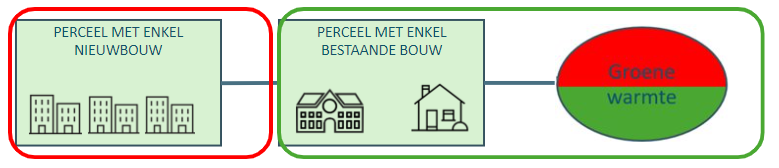 In het voorbeeld hierboven is de steun voor de stadsverwarming (het warmtenet) beperkt tot en met de grenzen van het perceel met bestaande bouw. Voor het perceel met enkel nieuwbouw geldt het aardgasverbod, waardoor stadsverwarming die hier aangelegd wordt niet in aanmerking komt voor steun. Enkel de leidingen die naar het perceel met bestaande bouw gaan komen in aanmerking voor steun. Van deze leidingen, komt enkel het percentage investeringskosten dat naar de bestaande bouw gaat in aanmerking voor steun.Slechts het deel van de nuttige-groenewarmte-installatie dat nuttige groene warmte levert aan de bestaande bouw komt in aanmerking voor steun (procentueel). 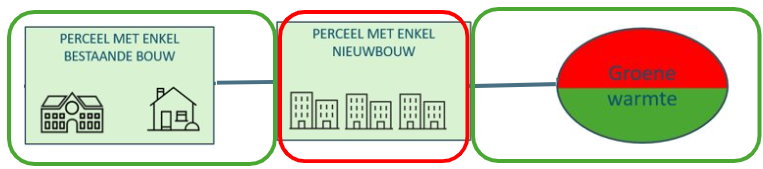 In het voorbeeld hierboven komen de delen van de stadsverwarming of -koeling die niet binnen de perceelsgrenzen vallen van het perceel met enkel nieuwbouw in aanmerking voor steun. Alles binnen het perceel met het aardgasverbod komt niet in aanmerking. Slechts het deel van de nuttige-groenewarmte-installatie dat nuttige groene warmte levert aan de bestaande bouw komt in aanmerking voor steun (procentueel). Een steunaanvraag indienenOm steun aan te vragen voor uw project moet u het online-formulier op de webpagina van de call groene warmte, restwarmte en energie-efficiënte stadsverwarming invullen. Met de informatie die u via het formulier verstrekt, bepaalt het VEKA of uw project in aanmerking komt voor de toekenning van investeringssteun en hoeveel die steun zal bedragen. Het formulier bestaat uit verschillende pagina’s. Om u voor te bereiden op wat gevraagd zal worden, vindt u in deze handleiding een overzicht van de stappen en de gevraagde gegevens en documenten die u zeker bij de hand moet hebben. De call wordt minstens één keer per jaar georganiseerd. Enkel wanneer de call open staat, kunnen er steunaanvragen ingediend worden.Let op, u kan per call hoogstens één steunaanvraag indienen per installatie! Het is dus niet mogelijk om verschillende varianten van één project in te dienen.AANVRAAGFORMULIER STAP 1: Type aanvraag kiezenBij het begin van de steunaanvraag kiest u voor welk type installatie u een steunaanvraag indient. Binnen één aanvraag kan u zowel steun aanvragen voor een nuttige-groenewarmte-installatie als voor de benutting van restwarmte en voor de leidingen van een energie-efficiënte stadsverwarming. De vragen die volgen in het indienformulier zijn afhankelijk van deze keuze, selecteer dus steeds alle type(s) installaties aanwezig binnen uw steunaanvraag. Twijfelt u onder welke type(s) uw installatie valt, contacteer dan het VEKA via callwarmte@vlaanderen.be. U selecteert bij type installatie één of meerdere opties:een biomassa-installatie met een bruto thermisch vermogen van meer dan 300 kWth en ten hoogste 1 MWtheen biomassa installatie met een bruto thermisch vermogen van meer dan  1 MWth;een grootschalige zonneboiler met een bruto thermisch vermogen van meer dan 300 kWth;boorgat-energie-opslag met een bruto thermisch vermogen van meer dan 300 kWth;koude-warmteopslag met een bruto thermisch vermogen van meer dan 300 kWth;een warmtepomp met een bruto thermisch vermogen van meer dan 300 kWth;geconcentreerd zonlicht (concentrated solar thermal, CST) met een bruto thermisch vermogen van meer dan 300 kWth;riothermie met een bruto thermisch vermogen van meer dan 300 kWth;diepe geothermie met een bruto thermisch vermogen van meer dan 1 MWth en boringen van ten minste 500 meter ten opzichte van het TAW-referentiepunt (Tweede Algemene Waterpassing);uitkoppeling van restwarmte;een warmtepomp voor het opwaarderen van de restwarmte uitgekoppeld in dezelfde steunaanvraag, met een bruto thermisch vermogen van meer dan 300 kWth;energie-efficiënte stadsverwarming of -koeling (warmtenet);booster water-waterwarmtepompen waarbij de verdamper warmte opneemt uit energie-efficiënte stadsverwarming (warmtenet) met een ontwerptoevoertemperatuur aan productiezijde onder 70°C, ingediend in dezelfde steunaanvraag. Voor deze warmtepompen is er geen vermogensgrens.Bijvoorbeeld:Bevat uw aanvraag een BEO-veld en een grootschalige geothermische warmtepomp, dan klikt u zowel boorgat-energie-opslag als een grootschalige centrale warmtepomp aan.Bevat uw aanvraag de uitkoppeling van restwarmte, en wordt deze restwarmte opgewaardeerd door een grootschalige warmtepomp, dan klikt u zowel de uitkoppeling van restwarmte als een grootschalige centrale warmtepomp voor het opwaarderen van de restwarmte uitgekoppeld in dezelfde steunaanvraag aan.Bevat uw aanvraag lage temperatuur energie-efficiënte stadsverwarming met booster-warmtepompen, dan vraagt u steun aan voor zowel energie-efficiënte stadsverwarming of -koeling als booster water-waterwarmtepompen waarbij de verdamper warmte opneemt uit energie-efficiënte stadsverwarming.Meer informatie over welke gegevens je moet doorgeven voor elke soort technologie vind je in deze handleiding.AANVRAAGFORMULIER STAP 2: Gegevens van de aanvragerDe gegevens van de aanvrager van de steun en van een contactpersoon voor vragen in verband met de aanvraag moeten correct en volledig doorgegeven worden. De aanvrager moet de eigenaar zijn van de installatie.Wie dient de aanvraag in, één aanvrager of meerdere partners? U kan een steunaanvraag indienen met meerdere indieners. U dient altijd 1 gezamenlijk formulier in. Indien u steun aanvraagt met meerdere partners, voegt u een lijst met de naam van alle aanvragers, het adres van alle aanvragers en de taakverdeling tussen de indieners toe aan de aanvraag. Geef aan wie van de partners in aanmerking komt voor GREEN investeringssteun, een Ecologiepremie+ of strategische ecologiesteun. De steun wordt uitbetaald op 1 rekeningnummer. Geef in de aanvraag duidelijk aan wie de steun zal ontvangen.  Is de aanvrager een onderneming?Controleer op de webpagina van de call groene warmte, restwarmte en energie-efficiënte stadsverwarming of u, als aanvrager onder de definitie van een onderneming uit de Algemene Groepsvrijstellingsverordening valt. Meer informatie rond de definitie van kmo’s en het bepalen van de kmo-status van ondernemingen kan u in de gebruikersgids bij de definitie van kmo's vinden.  Gegevens van de aanvrager. Hierna worden de volgende gegevens van de aanvrager opgevraagd. Let op dat u deze correct invult.Gegevens van de aanvrager: naam, adres, IBAN, BIC.Indien de aanvrager geen onderneming is volgens de AGVV: korte omschrijving type aanvragerIndien de aanvrager een onderneming is: KBO-nummer, rechtsvorm, hoofdactiviteit, NACE-code.Vul enkel het KBO-nummer en de NACE-code in, zonder punten of andere leestekens. Geef alleen de NACE-code van de hoofdactiviteit van de onderneming in. Onder hoofdactiviteit wordt voor een onderneming de activiteit verstaan waarmee de onderneming het grootste gedeelte van haar omzet realiseert.Een blokdiagram van de aandeelhoudersstructuur van de onderneming: Vul het sjabloon voor het blokdiagram van de aandeelhoudersstructuur in aan de hand van de voorbeelden van een blokdiagram van de aandeelhoudersstructuur. Meer informatie over de definitie van kmo’s en het bepalen van de kmo-status van ondernemingen vindt u in de gebruikersgids bij de definitie van kmo's. Hier vindt u ook meer informatie rond het zelfstandigheidscriterium en de consolidatieregels binnen de call. De cijfers van alle partnerondernemingen en/of verbonden ondernemingen moeten ingevuld worden in het diagram, en het totaal hiervan moet afgetoetst worden aan de criteria voor kleine, middelgrote of grote ondernemingen.   De grootte van de onderneming: De definitie van de ondernemingsgrootte vindt u op de webpagina over de Europese kmo-definitie. Bent u, de onderneming die steun aanvraagt, geen zelfstandige onderneming of heeft uw onderneming een partneronderneming of verbonden onderneming, neem dan de gebruikersgids bij de definitie van kmo’s door voor meer informatie rond het zelfstandigheidscriterium en de consolidatieregels binnen de call. Alle banden die een onderneming heeft met andere ondernemingen (direct of indirect) moeten in aanmerking worden genomen bij het bepalen van de grootte van een onderneming. Bij recent opgerichte ondernemingen, waarvan de eerste jaarrekening nog niet is neergelegd en de eerste fiscale aangifte nog niet is uitgevoerd, wordt de grootte van de onderneming vastgesteld op basis van een financieel plan van het eerste productiejaar. Voeg dit financieel plan toe aan de steunaanvraag. U geeft aan of uw onderneming toegetreden is tot de energiebeleidsovereenkomst voor de verankering van en voor blijvende energie-efficiëntie in de Vlaamse energie-intensieve industrie (voor VER- en niet-VER-bedrijven). Let op, vanaf 2023 vallen alle ondernemingen met een energieverbruik van meer dan 0,1 PJ onder de doelgroep van de energiebeleidsovereenkomst. Meer informatie over de EBO’s vindt u op de webpagina EBO Vlaanderen. U geeft aan of uw onderneming achterstallige schulden bij de RSZ heeft.U geeft aan of er een terugvorderingsprocedure op basis van Europees of nationaal recht loopt voor uw onderneming.U geeft aan of uw onderneming onder ETS valt. Zo ja, voegt u een document toe met volgende bijkomende informatie over de emissiehandel van de onderneming:Uit de European Union Transaction Log (EUTL): unique identifier, the name, the location, the Installation ID/Aircraft Operator ID.Welke ETS benchmarks van toepassing zijn op de sector waartoe u behoort?Aantonen dat het project broeikasgasemissies zal bereiken die significant lager zijn dan de relevante benchmarks voor gratis allocatie zoals vastgelegd in Commission Implementing Regulation (EU) 2021/447.Overzicht van toe te voegen bijlagen in deze stap: “Gegevens van de aanvrager”. 
Inhoudelijke toelichting over deze bijlagen vindt u hierboven. AANVRAAGFORMULIER STAP 3: Gegevens van de contactpersoonDe contactpersoon is de persoon die de steunaanvrager, dus de eigenaar van de installatie, vertegenwoordigt. Het VEKA zal zijn beslissing over de toekenning van de investeringssteun aan die persoon sturen. De contactpersoon ontvangt alle communicatie in verband met het project. Daarnaast kan u in de pagina ook een contactpersoon voor technische vragen doorgeven. Deze persoon zal gecontacteerd worden voor aanvullende inlichtingen over de installatie beschreven in uw steunaanvraag.De volgende gegevens van een contactpersoon worden opgevraagd: naam, functie, e-mailadres, telefoon of gsm-nummer en adres. Machtiging voor het indienen van de steunaanvraag.Voeg de ingevulde sjabloon toe als bewijs dat u, de persoon die het aanvraagformulier invult bij naam genoemd, gemachtigd bent om deze aanvraag in te dienen in naam van de aanvrager. De machtiging moet digitaal getekend zijn door de aanvrager (de eigenaar van de installatie). De persoon die gemachtigd wordt, zal ook gecontacteerd worden indien er vragen zijn over het project. Overzicht van toe te voegen bijlagen in deze stap: “Gegevens van de contactpersoon”. 
Inhoudelijke toelichting over deze bijlagen vindt u hierboven. AANVRAAGFORMULIER STAP 4: Algemene gegevens van het projectIn deze stap geeft u algemene informatie over uw project door. De volgende gegevens worden opgevraagd:Titel van het projectNieuwe installatie of uitbreiding van een reeds bestaande installatieIndien de uitbreiding van een nuttige-groenewarmte-installatie, een uitbreinding van de benutting van restwarmte of een uitbreiding van een bestaande energie-efficiënte stadsverwarming een bijkomende economische aantoonbare warmtevraag invult, dan kan de uitbreiding als afzonderlijk deel in aanmerking komt voor de steun.
De energie-efficiënte stadsverwarmingen in Vlaanderen evolueren bijvoorbeeld van energie-efficiënte stadsverwarmingen gevoed door 1 bron, naar complexere energie-efficiënte stadsverwarmingen die gevoed worden door verschillende bronnen. Bestaande energie-efficiënte stadsverwarmingen worden verlengd en nieuwe warmtebronnen worden aangesloten. Een uitbreiding van een energie-efficiënte stadsverwarming komt dus ook in aanmerking voor steun. Het is dus niet omdat het eerste gedeelte al steun heeft ontvangen dat een uitbreiding geen steun meer kan ontvangen. Adres van het projectDe vermoedelijke start- en einddatum van de bouwDe startdatum moet na de datum van de principiële goedkeuring liggen. De installatie moet uiterlijk binnen de 4 jaar na de steuntoekenning in gebruik genomen zijn. Voor energie-efficiënte stadsverwarming kan er een uitzondering worden gemaakt, en kan de einddatum tot 6 jaar na de steuntoekenning liggen. Dit moet gemotiveerd worden bij de steunaanvraag. Een verlenging van de termijn aanvragen na de steuntoekenning aan een project is niet mogelijk.Als de werkzaamheden aan het project zijn aangevangen voordat een steunaanvraag is ingediend, heeft het volledige project geen recht op steun. Hou hiermee rekening bij het bepalen van de startdatum van het project.Informatie over de omgevingsvergunningIndien de omgevingsvergunning voor de installatie al aangevraagd of goedgekeurd is, wordt de aanvraagdatum of de omgevingsvergunning opgevraagd. Indien er steun wordt aangevraagd voor diepe geothermie, worden de gegevens van de opsporingsvergunning opgevraagd. Overzicht van toe te voegen bijlagen in deze stap: “Algemene gegevens van het project”. 
Inhoudelijke toelichting over deze bijlagen vindt u hierboven. AANVRAAGFORMULIER STAP 5: Technische gegevens van de installatieIn deze stap worden de technische gegevens van de installatie opgevraagd. Hierna zal u mogelijk bijkomende technische gegevens moeten toevoegen, afhankelijk van de geselecteerde technologie in de eerste stap van de aanvraag. De volgende gegevens worden opgevraagd:EnergiestroomschemaVoeg een schets van het energiestroomschema van de volledige installatie toe, met de aanduiding van eventueel aanwezige warmte-kracht- of groenestroominstallaties. Technische beschrijving installatie Voeg een bondige en duidelijke technische beschrijving van de volledige installatie bij uw aanvraag. Warmte- en koudeleveringsplan Voeg een warmte- en koudeleveringsplan toe op basis van de sjabloon. Dit plan bevat een beschrijving van het type warmte- of koude-afnemers en de verwachte leveringsvolumes. Daarbij wordt minstens een onderscheid gemaakt tussen bestaande warmteverbruikers en nieuwe verbruikers, en tussen residentiële, tertiaire en industriële afnemers. De geproduceerde groene warmte/koude, uitgekoppelde restwarmte en/of de getransporteerde warmte/koude moet tegemoet komen aan een economisch aantoonbare vraag die tot de indieningsdatum van de steunaanvraag niet werd ingevuld door nuttige groene warmte of restwarmte. Wordt er restwarmte benut in een afvalverbrandingsinstallatie, dan moet de afvalverwerking van restafval in overeenstemming zijn met het duurzaam beheer van materiaalkringlopen en afvalstoffen (VLAREMA).De geproduceerde groene warmte/koude, uitgekoppelde restwarmte en/of de getransporteerde warmte/koude wordt geraamd op basis van de huidige warmte/koudevraag (gestaafd door een factuur) en de aansluitgraad. De huidige warmtevraag moet kunnen worden aangetoond door een factuur.Let op, vanaf 2023 kan er geen steun meer worden aangevraagd voor nuttige-groenewarmte-installaties en stadsverwarming (warmtenetten) met enkel warmte-afnemers waarvoor de eisen gelden van het minimumaandeel hernieuwbare energie. De eisen van het minimumaandeel hernieuwbare energie gelden voor nieuw op te richten woongebouwen waarvoor de melding gedaan werd of de stedenbouwkundige vergunning of de omgevingsvergunning voor stedenbouwkundige handelingen aangevraagd werd vanaf 1 januari 2014. Voor niet-residentiële gebouwen werden de eisen van het minimumaandeel hernieuwbare energie op andere momenten ingevoerd afhankelijk van het type gebouw. Controleer hiervoor het Energiebesluit van 19 november 2010, artikel 9.1.12/3.  Er kan dus geen steun meer aangevraagd worden voor nuttige-groenewarmte-installatie en stadsverwarming (warmtenetten) voor nieuwbouwprojecten.Daarnaast kan er ook geen steun gegeven worden aan de delen van de stadsverwarming of -koeling die gelegen zijn op de sites van nieuwe grote verkavelingen, grote groepswoningbouwprojecten en grote appartementsgebouwen waar geen individuele aardgasaansluiting meer voorzien mag worden. Het warmte- en koudeleveringsplan moet hierdoor het bouwjaar van elke afnemer bevatten. Indien mogelijk, geeft u ook de datum van de aanvraag van de omgevingsvergunning door voor elke afnemer. Het leveringsplan toont zo aan dat de installatie in uw steunaanvraag (deels) warmte en/of koude levert aan bestaande afnemers. U verklaart en bewijst in dit plan dat er warmte en/of koudeafnemers zijn die niet onder de eisen van het minimumaandeel hernieuwbare energie vallen.ConstructeursficheVoeg als dat mogelijk is de constructeursfiche van de installatie bij dit formulier om het vermogen te verantwoorden.Warmte- en/of koudeopslag U geeft aan of uw groenewarmte-installatie, de uitkoppeling van restwarmte of energie-efficiënte stadsverwarming een buffervat of warmteopslag bevat. Indien de installatie een warmteopslag bevat, geeft u de gegevens van deze opslag (het vermogen, de temperatuur waarop de warmte wordt opgeslagen en het volume van de opslag) in. De kosten voor de warmteopslag komen ook in aanmerking voor steun.Meten en meetapparatuurBeschrijf op welke manier de geproduceerde groene warmte en/of koude, getransporteerde warmte/koude of uitgekoppelde restwarmte zal worden gemeten. Voeg een schets van de installatie toe, met aanduiding van de nodige geplaatste meetapparatuur. De meetapparatuur moet voorbij noodkoelers of buffervaten, zo kort mogelijk bij de plaats van nuttige aanwending geplaatst worden. Let op, indien de installatie een warmtepomp bevat, moet de geproduceerde warmte door de warmtepomp opgemeten worden aan de verdamperzijde van de warmtepomp. Er zal in deze installatie dus zowel meetapparatuur moeten geplaats worden aan de verdamperzijde van de warmtepomp, als aan de nuttige aanwending van de geproduceerde warmte/koude. Overzicht van toe te voegen bijlagen in deze stap: “Technische gegevens van de installatie”. 
Inhoudelijke toelichting over deze bijlagen vindt u hierboven. Technische gegevens van de installatie: voor alle productie-installaties van groene warmteIndien uw aanvraag een nuttige-groenewarmte-installatie bevat, geeft u onderstaande gegevens door:Het bruto thermisch vermogen van de warmteproductie en koudeproductie Bevat de installatie een BEO inclusief een warmtepomp of een KWO inclusief een warmtepomp, dan vult u hier het vermogen van de warmtepomp in. Let hierbij op, zowel de opslag (BEO-veld of KWO) als de warmtepomp moeten individueel steeds een vermogen hebben van meer dan 300 kWth. Let op, wanneer het vermogen van de geplaatste installatie lager is dan het opgegeven vermogen in de steunaanvraag dan zal de bankwaarborg worden uitgewonnen ten gunste van het Vlaams Gewest.Het thermisch rendement van de warmteproductie In het geval van een warmtepomp geeft u de SPF op. Bijvoorbeeld een SPF van 3 wordt 300%.Het thermisch rendement van de koeling en verklaring op eer Gedelegeerde Verordening (EU) 2022/759Indien de installatie ook koelt, geeft u de SEER van de koeling in. Daarnaast verklaart u op eer dat de koeling voldoet aan de voorwaarden uit de Gedelegeerde Verordening (EU) 2022/759 van de Commissie van 14 december 2021 tot wijziging van bijlage VII bij Richtlijn (EU) 2018/2001 van het Europees Parlement en de Raad inzake een methode voor de berekening van de hoeveelheid hernieuwbare energie die wordt gebruikt voor koeling en stadskoeling. Hierin wordt vastgelegd hoe bepaald moet worden of koeling hernieuwbaar is: 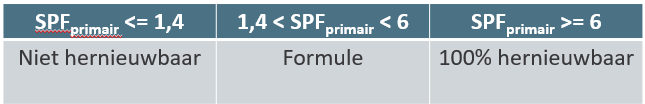 Passieve koeling, dus bijvoorbeeld koeling rechtstreeks uit een BEO-veld zonder tussenkomst van een compressor, wordt als 100% hernieuwbaar beschouwd vanaf een SPFprimair >= 6. Geproduceerde groenewarmte en/of koude De geschatte geproduceerde nuttige groene warmte en de geschatte geproduceerde nuttige groene koude per jaar, in MWh/jaar. Deze waarde(n) wordt gebruikt om een schatting te maken van de hoeveelheid geproduceerde groene warmte en/of koude in het Vlaamse gewest. De opgegeven waarde(n) is/zijn niet bindend voor de uitbetaling van de steun. Let op, de CO2-besparing van een warmtepomp wordt steeds berekend op basis van de nuttige groene warmte die opgenomen wordt door de verdamper. Indien de installatie een warmtepomp bevat moet hier de warmte opgenomen door de verdamper ingegeven worden.De minimaal gegarandeerde hoeveelheid geproduceerde groene warmte en de minimaal gegarandeerde hoeveelheid geproduceerde groene koude tijdens de eerste 10 jaar Deze waarden zijn bindend en worden gebruikt om de rangschikking voor toekenning van steun te berekenen. Indien de productie van de gegarandeerde hoeveelheid groene warmte en/of koude niet gerealiseerd wordt, dan wordt de steun niet volledig uitbetaald of wordt de reeds uitbetaalde steun teruggevorderd in verhouding met het tekort. Geef in uw aanvraag zowel voor de volledige periode van de eerste tien jaar na de ingebruikname van de installatie als voor elk afzonderlijk exploitatiejaar binnen die periode een minimale hoeveelheid geproduceerde groene warmte en/of koude op.Let op, de CO2-besparing van een warmtepomp wordt steeds berekend op basis van de nuttige groene warmte die opgenomen wordt door de verdamper. Indien de installatie een warmtepomp bevat, moet hier de warmte opgenomen door de verdamper ingegeven worden. Een gedetailleerde berekening van de geschatte geproduceerde nuttige groene warmte en/of koude, en een gedetailleerde berekening van de gegarandeerde hoeveelheid geproduceerde nuttige groene warmte en/of koudeBerekening van groenewarmte en/of koudeproductieVoeg document toe met een duiding of een gedetailleerde berekening van:Het vermogen van de installatieRendement van de installatieGeschatte en gegarandeerde geproduceerde groene warmte en/of koude Overzicht van toe te voegen bijlagen in deze stap: “Technische gegevens van de installatie: productie-installatie van groene warmte”. 
Inhoudelijke toelichting over deze bijlagen vindt u hierboven. Technische gegevens van de installatie: Een project met groene warmte uit biomassa Hoe bepaalt u in welke categorie u een biomassa-installatie moet indienen?Hiervoor moet u kijken naar de werkwijze die voor Vlarem (en dus de emissiegrenswaarden) wordt gebruikt: Uit Vlarem II: “Een samenstel van twee of meer nieuwe stookinstallaties wordt als één stookinstallatie beschouwd en het nominaal thermisch ingangsvermogen ervan wordt samengeteld voor de berekening van het totale nominaal thermisch vermogen van de installatie als de afgassen van die stookinstallaties via een gemeenschappelijke schoorsteen worden uitgestoten of als de afgassen van die stookinstallaties, met inachtneming van technische en economische factoren, volgens het oordeel van de vergunningverlener via een gemeenschappelijke schoorsteen kunnen worden uitgestoten. In dat geval zijn de emissiegrenswaarden, vermeld in deze afdeling, van toepassing op de gemeenschappelijke schoorsteen in relatie tot het totale nominaal thermisch ingangsvermogen van de als één geheel aangemerkte stookinstallatie.”De vermogens van 2 installaties met een afzonderlijke schoorsteen mogen dus niet samengeteld worden. Een biomassa-installatie met een vermogen > 300 kWth en ≤ 1 MWthLet op, er wordt alleen steun toegekend aan biomassa-installaties met een vermogen > 300 kWth en ≤ 1 MWth als:de steunaanvraag een dimensioneringsstudie bevat; een opleiding-op-maat wordt gevolgd door de beheerder bij ingebruikname van de installatie, een meting gebeurt door een erkend laboratorium van de emissies van minstens CO, NOx en SO2 bij ingebruikname;de installatie enkel geschikt is voor houtpellets of uitgerust is met minstens een doekenfilter of elektrostatische filter met een minimaal verwijderingsrendement van 95% of een maximale uitgangscontrole van 15 mg/Nm3 stof bij 6% O2. In het aanvraagformulier worden volgende gegevens opgevraagd voor dit type installatie:Een dimensioneringsstudie voor het ontwerp van de installatie, met minstens volgende gegevens:een gedetailleerde berekening van de warmtevraag, inclusief een warmteverliesberekening (zie bijkomende toelichting hieronder);het aangeraden te plaatsen vermogen met het oog op de warmtevraag;de wijze waarop de variatie in de warmtevraag wordt opgevangen;een advies over warmte-opslag;een advies over de te plaatsen nuttige-groenewarmte-installatie.Toelichting dimensioneringsstudie: gedetailleerde berekening warmtevraagVoor de berekening van de warmtevraag wordt (indien van toepassing) rekening gehouden met: de warmtevraag voor ruimteverwarming: De berekening van de vraag voor ruimteverwarming gebeurt in functie van transmissieverliezen, ventilatieverliezen en opstartverliezen. Voor de berekening kan u de norm NBN EN 12831:2003 en de bijhorende nationale bijlage NBN EN 12831 ANB:2015 of de norm NBN EN 12831-1:2017 als voorbeeld gebruiken.de behoefte aan warm tapwater: Voor de berekening van huishoudelijke warm watersystemen kan u de norm NBN EN 12831-3:2017 als voorbeeld gebruiken. de behoefte aan proceswarmte: De jaarlijkse warmtevraag voor de te leveren proceswarmte moet per geval worden beschouwd. De warmte nodig om te compenseren voor onbedoelde warmteverliezen bij de verdeling van de warmte. De in de berekening gebruikte normen moeten vermeld worden.De dimensioneringsstudie houdt ook rekening met de eventuele aanwezigheid van een zonneboiler of warmtepompboiler.2. Toelichting dimensioneringsstudie: advies over de te plaatsen nuttige-groenewarmte-installatieHet advies moet het volgende bevatten:de nodige maatregelen om aan de VLAREM-wetgeving te voldoen, waaronder zowel de keuze van de biobrandstof (primaire maatregel) als eventuele naschakeltechnieken (secundaire maatregel);de invoer van de brandstof in de ketel;de aangewezen meetapparatuur/sensoren en de op te volgen procesparameters om storingen tijdig te detecteren en het werkingsproces te optimaliseren.Bewijs filters of inputstroom biomassa. Dit bewijs toont aan dat de emissies voldoen aan de voorwaarden van de call. Dit bewijst:Dat de nuttige-groenewarmte-installatie alleen geschikt is voor het gebruik van houtpelletsDat de nuttige-groenewarmte-installatie zal worden uitgerust met minstens een doekenfilter of een elektrostatische filter. De doekenfilter of elektrostatische filter realiseert een minimaal verwijderingsrendement van 95%, of een maximale uitgangsconcentratie van 15 mg/Nm³ stof bij 6% O2. De nageschakelde technieken voor rookgaszuivering bij installaties met een vermogen tussen 300 kWth en 1 MWth komen niet in aanmerking voor steun.Toe te voegen bijlagen: Biomassa-installatie 300 kWth – 1 MWthInhoudelijke toelichting over deze bijlagen vindt u hierboven.Let op, de emissies van de biomassa-installatie moeten bij de ingebruikname gemeten worden door een erkend laboratorium. Het rapport van die emissiemeting wordt uiterlijk dertig dagen na de ingebruikname aan het VEKA bezorgd en bevat minstens de resultaten van de meting van CO, NOx, stof en SO2, uitgedrukt conform de bepalingen in het VLAREM.Gegevens bij gebruik van biomassa Voor alle biomassa-installaties wordt ten slotte gevraagd welke biologische stoffen er in de installatie gebruikt zullen worden. Welke organisch-biologische stoffen zullen in de installatie gebruikt worden? Voeg een beschrijving van de biomassastromen bij uw aanvraag. De in de installatie gebruikte biomassa moet voldoen aan de duurzaamheidscriteria die zijn vastgelegd in het Energiebesluit. Als na ingebruikname van de installatie minder dan 85% van de brandstof organisch-biologische stof is of minder dan 85% van de brandstof voldoet aan de duurzaamheidscriteria, dan zal de subsidie worden teruggevorderd.Toe te voegen bijlagen: Biomassa-installatie Inhoudelijke toelichting over deze bijlagen vindt u hierboven.Technische gegevens van de installatie: Een project met groene warmte uit een grootschalige zonneboiler Enkel grootschalige zonneboilers met een apertuuroppervlakte van meer dan 425 m² waarbij uitsluitend gebruik wordt gemaakt van afgedekte collectoren waarbij de transparante isolerende laag, niet zijnde beglazing van serres, een geïntegreerd geheel vormt met de collector komen in aanmerking voor steun.Indien uw project een grootschalige zonneboiler bevat, geeft u in het aanvraagformulier:de apertuuroppervlakte in m² door, berekend volgens NEN-EN12975;en vermeldt u of er voor de zonneboiler steun aangevraagd of verkregen werd bij ‘Mijn VerbouwPremie’.Technische gegevens van de installatie: Een project met groene warmte uit geconcentreerd zonlicht (CST)Enkel een installatie gebruik makend van geconcentreerd zonlicht (CST) met een apertuuroppervlakte van meer dan 600 m² komt in aanmerking voor steun. In het aanvraagformulier geeft u de volgende gegevens door:de apertuuroppervlakte van de installatie die gebruik maakt van CST, berekend volgens NEN-EN12975Technische gegevens van de installatie: Een project met groene warmte uit een warmtepomp, of een groenwarmte-installatie die een warmtepomp bevatEen warmtepomp met een minimale energie-efficiëntie zoals vermeld in bijlage II bij het ministerieel besluit van 21 december 2020 tot vaststelling van de nadere regels, technische vereisten en hoogten van de premies, trajectbegeleidingen en collectieve renovatieprojecten, vermeld in artikel 6.4.1/1, artikel 6.4.1/1/1, artikel 6.4.1/1/2, artikel 6.4.1/1/3, artikel 6.4.1/1/4, artikel 6.4.1/4, artikel 6.4.1/5, artikel 6.4.1/9 en artikel 6.4.1/9/1 van het Energiebesluit van 19 november 2010.In het aanvraagformulier vult u de volgende gegevens in:Het vermogen van de warmtepomp:Let hierbij op dat wanneer uw nuttige-groenewarmte installatie bestaat uit:a) boorgat-energie-opslag (BEO) met een vermogen van het BEO-veld > 300 kWth inclusief een warmtepomp; b) koude-warmte-opslag (KWO) met een vermogen van de KWO > 300 kWth inclusief een warmtepomp;c) riothermie of aquathermie gekoppeld aan een warmtepomp;d) enkel een warmtepomp;de warmtepompen enkel gesteund worden indien deze grootschalige centrale warmtepompen van meer dan 300 kWth zijn. Als de warmtepompen vermeld in de installaties in punt a), b), c) of d) in cascade opgesteld worden, komt de installatie enkel in aanmerking indien de som van de vermogens van de warmtepompen groter is dan 300 kWth. De warmtepompen zijn in cascade opgesteld wanneer ze als één geheel werken en rechtstreeks hydraulisch, stuur-technisch en elektrisch verbonden worden en onderdeel maken van dezelfde energiecentrale. 
Het aanvinken van de stelling dat de warmtepomp voldoet aan de wetgeving:Enkel warmtepompen die voldoen aan de voorwaarden van artikel 5, 8°, b) van het ministerieel besluit van 10 november 2016 houdende vaststelling van de nadere regels, technische vereisten en hoogten van de premies, trajectbegeleidingen en collectieve renovatieprojecten, vermeld in artikel 6.4.1/1, artikel 6.4.1/1/1, artikel 6.4.1/1/2, artikel 6.4.1/1/3, artikel 6.4.1/4, artikel 6.4.1/5, artikel 6.4.1/9 en artikel 6.4.1/9/1 van het Energiebesluit van 19 november 2010 komen in aanmerking van steun.
Eerdere steun aangevraagd of gekregen bij ‘Mijn VerbouwPremie’ voor de warmtepomp.Let op, CO2-besparing van een warmtepomp wordt steeds berekend op basis van de nuttige groene warmte die opgenomen wordt door de verdamper.Warmtepompen gekoppeld aan aquathermie of riothermieVolgens het Energiedecreet is de omgeving een hernieuwbare niet-fossiele energiebron. Aquathermie en riothermie vallen onder warmte uit de omgeving. Aquathermie, denk aan warmte uit rivieren, vijvers en drinkwater, komt  in aanmerking voor steun indien dit gekoppeld wordt aan een grootschalige warmtepomp van > 300 kWth. Indien u steun wil aanvragen voor aquathermie gekoppeld met een grootschalige warmtepomp, dient u een steunaanvraag in voor een grootschalige warmtepomp. Ook de kosten voor de uitkoppeling van de warmte uit rivieren, vijvers, drinkwater,… en de leidingen tussen deze waterbron en de warmtepomp komen hierbij in aanmerking voor steun.Riothermie wordt door de Europese Commissie ook beschouwd als omgevingswarmte. De warmtewinning uit riolen is gelijk aan de warmtewinning als bijproces van de waterzuivering van het rioolwater. Hierdoor wordt riothermie, en een grootschalige warmtepomp > 300 kWth gekoppeld aan riothermie, beschouwd als een nuttige-groenewarmte-installatie. Indien u steun wil aanvragen voor riothermie gekoppeld met een grootschalige warmtepomp, vinkt u zowel riothermie als een grootschalige warmtepomp aan in uw steunaanvraag.Technische gegevens van een installatie: voor alle projecten met de benutting van restwarmteU kan steun aanvragen voor de uitkoppeling van restwarmte. Het deel van de installatie dat in aanmerking komt voor steun eindigt nadat de uitgekoppelde stoom, warm water of gekoelde vloeistoffen het finale temperatuurregime van de restwarmte of -koude hebben bereikt. Indien de restwarmte binnen de bedrijfsvestiging (binnen hetzelfde gebouw waar de restwarmte uitgekoppeld wordt) benut wordt, eindigt de uitkoppeling van de restwarmte of koude wanneer het finaal temperatuurregime wordt bereikt. Indien de restwarmte buiten de bedrijfsvestiging benut wordt, dan kan u binnen dezelfde aanvraag ook steun aanvragen voor energie-efficiënte stadsverwarming. Indien uw aanvraag een installatie voor de benutting van restwarmte bevat, geeft u onderstaande gegevens door via het aanvraagformulier:De oorsprong van de restwarmteBeschrijf het proces waaruit de warmte vrijkomt:De oorsprong van de restwarmte moet proceswarmte zijn die vrijkomt uit een proces dat• niet tot doel heeftwarmte te produceren;elektriciteit of mechanische energie te produceren;• niet stuurbaar is naargelang de warmtevraag.Restwarmte afkomstig van een bestaande afvalverbrandingsinstallatie komt in aanmerking voor steun, zolang de restwarmte die gerecupereerd wordt niet komt uit een proces voor elektriciteitsproductie.Duidt daarnaast ook aan of de restwarmte van een afvalverbrandingsinstallatie wordt uitgekoppeld. De toepassing van de benutte restwarmteDe uitgekoppelde restwarmte kan benut worden voor:het op temperatuur houden van opgeslagen stoffende verwarming van woon- of kantoorgebouwende verwarming van gebouwen andere dan woon- of kantoorgebouwenhet invullen van de energiebehoefte van een ander procesde productie van koudeValorisatie restwarmte Een verklaring waarin u aangeeft of de restwarmte momenteel volledig of gedeeltelijk gevaloriseerd wordt. Indien de uitgekoppelde restwarmte al (gedeeltelijk) gevaloriseerd werd, voegt u een beschrijving van het huidige en het nieuwe valorisatieproces toe. Vermeld ook wat de rendementen van het huidige en nieuwe valorisatieproces zijn.Stel dat de restwarmte die u wilt gebruiken al gebruikt wordt voor een andere toepassing en dat de nieuwe toepassing een hogere efficiëntie heeft. Ook voor dergelijke projecten kan steun aangevraagd worden. Aangezien het hier niet om een volledig nieuwe benutting van de restwarmte gaat, wordt enkel de bijkomende benutting van de restwarmte gesteund.De in aanmerking komende kosten moeten dan worden gecorrigeerd met volgende correctiefactor:waarbij:η huidig valorisatieproces: het rendement van het huidig valorisatieproces van de restwarmte rekening houdend met de omrekeningsfactor naar primaire energie;η nieuw valorisatieproces: het rendement van het nieuwe valorisatieproces van de restwarmte rekening houdend met de omrekeningsfactor naar primaire energie.Indien de restwarmte in de huidige toestand onbenut is, dan is de correctiefactor 1.De omrekeningsfactor naar primaire energie is 1 voor aardgas en stookolie en 2,5 voor elektriciteit. Een voorbeeld van een huidig en nieuw valorisatieproces is de huidige benutting van restwarmte in een ORC met een rendement van 15%. Deze restwarmte zal in het nieuwe valorisatieproces in een energie-efficiënte stadsverwarming met een rendement van 85% worden gevaloriseerd. De correctiefactor bedraagt dan 1 – 0,15/0,85 = 0,82.Het nuttig bruikbare totale gerecupereerde thermische vermogen voor de benutting van restwarmte Let op, wanneer het vermogen van de geplaatste installatie lager is dan het opgegeven vermogen in de steunaanvraag, zal de bankwaarborg worden uitgewonnen ten gunste van het Vlaams Gewest.Thermisch rendement van de uitkoppeling van restwarmteDe geschatte benutte restwarmte per jaar Deze waarde wordt gebruikt om een schatting te maken van de hoeveelheid benutte restwarmte in het Vlaamse gewest. De opgegeven waarde is niet bindend voor de toekenning van de steun. Indien de restwarmte benut wordt in de productie van koude, wordt de nuttige restwarmte bepaald als de nuttig geproduceerde koude gedeeld door een referentieperformantiecoëfficiënt van 250%.De minimaal gegarandeerde hoeveelheid benutte warmte tijdens de eerste 10 jaarDeze waarde is bindend en wordt gebruikt om de rangschikking voor toekenning van steun te berekenen. Indien deze benutting niet gerealiseerd wordt, dan wordt de steun niet volledig uitbetaald of wordt de reeds uitbetaalde steun teruggevorderd in verhouding met het tekort. Geef in uw aanvraag zowel voor de volledige periode van de eerste tien jaar na de ingebruikname van de installatie als voor elk afzonderlijk exploitatiejaar binnen die periode een minimale hoeveelheid te benutten restwarmte op. Deze minimaal gegarandeerde benutte restwarmte mag nooit lager zijn dan het vorige exploitatiejaar. Indien uw aanvraag naast de benutting van restwarmte ook een energie-efficiënte stadsverwarming bevat, dat een nuttige-groenewarmte-installatie heeft als bron, mag u de som van de benutte restwarmte én de benutte groene warmte opgeven. De som van de benutte restwarmte en groene warmte mag nu nooit lager zijn dan het vorige exploitatiejaar. Indien in de eerste 3 exploitatiejaren minder wordt benut, dan mag dit tekort worden gecompenseerd in de volgende 7 jaren. In de exploitatiejaren 4 tot en met 10 leidt een mindere benutting tot terugvordering van de steun. In het geval dat de hoeveelheid benutte restwarmte (of de hoeveelheid benutte restwarmte en groene warmte indien uw aanvraag ook een energie-efficiënte stadsverwarming bevat) in exploitatiejaar X lager is dan de gegarandeerde minimum hoeveelheid te benutten restwarmte (en groene warmte) voor exploitatiejaar X, zoals gegarandeerd in de call tijdens kalenderjaar Y, dan kan de aanvrager de minimum hoeveelheid te benutten restwarmte (en groene warmte) in exploitatiejaar X herberekenen als volgt:Qgarantie,nieuw(X)=Qgarantie,oud(X)∙HDD(X) / gemHDD(Y)Waarin:  Het rekenkundig gemiddelde van de graaddagen in de 10 kalenderjaren voor het kalenderjaar Y (het jaar van de call waarbinnen de minimum hoeveelheid te benutten restwarmte werd gegarandeerd), met referentietemperatuur 16,5°C.De berekening wordt voorgelegd aan het Vlaamse Energie- en Klimaatagentschap. Het Vlaams Energie- en Klimaatagentschap kan de berekening verwerpen indien de berekening foutief is of wanneer er onbetrouwbare meteorologische data gebruikt zijn.  Berekening van vermogen en hoeveel benutte restwarmteVoeg document toe met een duiding of een gedetailleerde berekening van:Het nuttig bruikbare totale gerecupereerde thermische vermogen van de installatie. De geschatte benutte restwarmte. De jaarlijks minimaal gegarandeerde benutte restwarmte tijdens de eerste 10 jaar.Toe te voegen bijlagen: Uitkoppeling van restwarmteInhoudelijke toelichting over deze bijlagen vindt u hierboven.Technische gegevens van een installatie: Een project met restwarmte dat opgewaardeerd wordt door een warmtepompEnkel warmtepompen die voldoen aan de voorwaarden van artikel 5, 8°, b) van het ministerieel besluit van 10 november 2016 houdende vaststelling van de nadere regels, technische vereisten en hoogten van de premies, trajectbegeleidingen en collectieve renovatieprojecten, vermeld in artikel 6.4.1/1, artikel 6.4.1/1/1, artikel 6.4.1/1/2, artikel 6.4.1/1/3, artikel 6.4.1/4, artikel 6.4.1/5, artikel 6.4.1/9 en artikel 6.4.1/9/1 van het Energiebesluit van 19 november 2010 komen in aanmerking van steun.Let hierbij op dat wanneer u een warmtepomp nodig heeft om de restwarmte op te waarderen, de warmtepomp enkel gesteund wordt indien deze een grootschalige centrale warmtepomp van meer dan 300 kWth is. U vraagt dus steun aan voor zowel de benutting van restwarmte als voor een nuttige-groenewarmte-installatie in het formulier. Als er warmtepompen in cascade opgesteld worden, komen deze enkel in aanmerking voor steun indien de som van de vermogens van de warmtepompen groter is dan 300 kWth én de warmtepompen in één centrale stookplaats staan. Het maximaal steunpercentage voor de volledige installatie blijft het maximaal steunpercentage vastgelegd voor de uitkoppeling van restwarmte. Indien uw aanvraag een grootschalige warmtepomp bevat, die de uitgekoppelde restwarmte ingediend in dezelfde steunaanvraag opwaardeert, geeft u onderstaande gegevens door via het aanvraagformulier:Het vermogen van de grootschalige warmtepompEen aan te vinken verklaring op eer dat de warmtepomp voldoet aan de regelgevingEen verklaring waarin u aangeeft of u voor de warmtepomp steun heeft aangevraagd of gekregen bij ‘Mijn VerbouwPremie’Technische gegevens van de installatie: voor alle energie-efficiënte stadsverwarming of -koeling (warmtenetten)Binnen deze call wordt stadsverwarming of -koeling gedefinieerd als de distributie van thermische energie in de vorm van stoom, warm water of gekoelde vloeistoffen vanuit een centrale of decentrale productie-installatie via een netwerk dat verbonden is met meerdere gebouwen of locaties, voor het verwarmen of koelen van ruimten of processen. Let op, leidingen tussen twee gebouwen met een gedeelde kelder vallen niet onder stadsverwarming. Indien gebouwen samen onderkelderd zijn, worden ze niet gezien als verschillende gebouwen of locaties.Voor energie-efficiënte stadsverwarming of -koeling moet het netwerk een van de volgende energiebronnen of technologieën gebruikt:a) ten minste 50% warmte uit hernieuwbare energiebronnen;b) ten minste 50% restwarmte;c) ten minste 50% uit een combinatie van de energiebronnen of technologieën, vermeld in punt a) of b);d) ten minste 75% warmte uit kwalitatieve warmtekrachtkoppeling die aardgas gebruikt. Deze warmtekrachtkoppeling moet een broeikasgasemissie van minder dan 250 g CO2-equivalent/kWh hebben over de hele economische levensduur van de installatie en moet onderworpen zijn aan het Europese emissiehandelsysteem;e) ten minste 75% uit een combinatie van de energiebronnen of technologieën, vermeld in punt a), b) of d).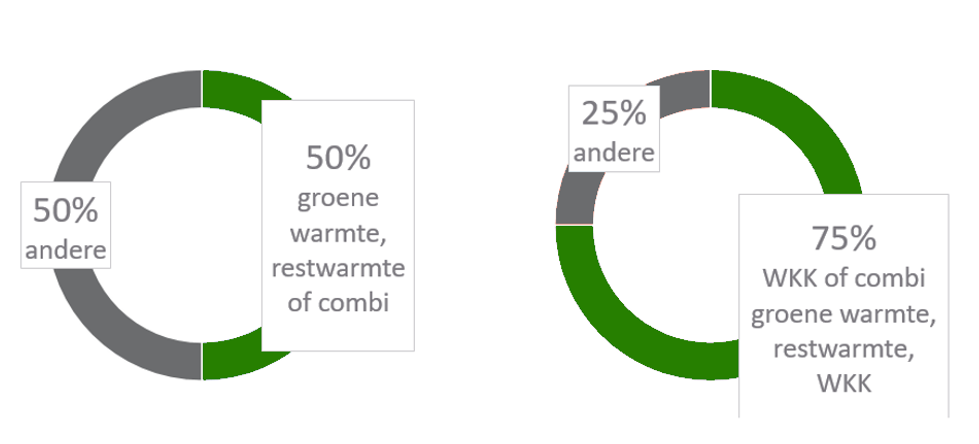 Er wordt geen steun toegekend aan energie-efficiënte stadsverwarming of -koeling die warmte of koude afneemt van een installatie waaraan groenestroomcertificaten of warmte-krachtcertificaten worden toegekend of zullen worden toegekend. In afwijking daarvan kan wel steun worden toegekend aan investeringen in energie-efficiënte stadsverwarming of -koeling als voor de installatie waarvan die warmte of koude afneemt door de certificaatgerechtigde uitdrukkelijk afstand wordt gedaan van het recht op de toekenning van groenestroomcertificaten of warmte-krachtcertificaten. Van het recht op toekenning van groenestroomcertificaten of warmte-krachtcertificaten wordt door de certificaatgerechtigde afstand gedaan vanaf de datum van de ingebruikname van de energie-efficiënte stadsverwarming of -koeling zoals vermeld het keuringsverslag dat opgesteld moet worden voor de uitbetaling van de derde subsidieschijf.Indien uw aanvraag energie-efficiënte stadsverwarming bevat, geeft u onderstaande gegevens door via het aanvraagformulier:Het tracé van de energie-efficiënte stadsverwarming of -koelingVoeg een kmz, kml en shp of GeoPackage bestand toe van het tracé van de stadsverwarming. Enkel bestanden die duidelijk het tracé aantonen zijn toegestaan.Indien het niet mogelijk is om een Shapefile of GeoPackage-bestand toe te voegen, moet de kaart van het tracé verplicht een legende, een schaal en een noordpijl bevatten! De enkelvoudige lengte van de leidingenEnkel de lengte van de toevoerleiding en niet van de terugvoerleiding in meter.Intentieovereenkomst grote afnemersIndien er afnemers zijn met een geraamde warmte-of koude-afname van meer dan 100 MWh, een intentieovereenkomst tussen de beheerder van de stadsverwarming of -koeling en de afnemer.De intentieovereenkomst bevat minstens volgende gegevens: Een verklaring op eer dat de afnemer het doel te heeft zich te koppelen aan de energie-efficiënte stadsverwarming of -koelingEen geraamde warmte- of koude-afname van de afnemer, dit mag een schatting zijn. De verwachte vraag moet geraamd worden op basis van de huidige vraag of een ondersteunde berekening. Een verklaring op eer dat de netbeheerder de geschatte warmte en/of koude zal leveren aan de afnemer.Bruto thermisch vermogen stadsverwarmingGeef het bruto thermisch vermogen getransporteerd door de energie-efficiënte stadsverwarming (waarvoor steun aangevraagd wordt) van de warmtebron, de koudebron en aan de afnemerzijde in, voor zowel verwarming als koeling.Let op, het thermisch vermogen van de stadsverwarming aan de bronzijde is bindend. Wanneer het werkelijk geplaatste vermogen lager is dan het vermogen ingevuld in de steunaanvraag, zal de bankwaarborg worden uitgewonnen ten gunste van het Vlaams Gewest.Geschatte getransporteerde warmte en/of koudeIndien de energie-efficiënte stadsverwarming of -koeling zowel warmte als koude transporteert, wordt de geschatte getransporteerde warmte en koude apart ingevuld. Deze waarde(n) wordt/worden gebruikt om een schatting te maken van de hoeveelheid getransporteerde warmte of koude in het Vlaamse gewest. De opgegeven waarde(n) is/zijn niet bindend voor de toekenning van de steun. De minimaal gegarandeerde hoeveelheid getransporteerde restwarmte, groene warmte/koude en warmte van een kwalitatieve warmtekrachtkoppeling tijdens de eerste 10 jaar, aan de zijde van de warmtevragerDeze waarde is bindend en wordt gebruikt om de rangschikking voor toekenning van steun te berekenen. Wanneer er zowel groene warmte, groene koude, restwarmte als warmte van een kwalitatieve WKK wordt getransporteerd, dient er een som gemaakt te worden van de gegarandeerde hoeveelheid getransporteerde warmte en de gegarandeerde hoeveelheid getransporteerde koude. De waarde van deze som is nu bindend. Geef in uw aanvraag zowel voor de volledige periode van de eerste tien jaar na de ingebruikname van de installatie als voor elk afzonderlijk exploitatiejaar binnen die periode een minimale hoeveelheid getransporteerde warmte en koude op. Indien deze hoeveelheid niet gerealiseerd wordt, dan wordt de steun niet volledig uitbetaald of wordt de reeds uitbetaalde steun teruggevorderd in verhouding met het tekort. De periode van tien jaar waarin de minimale hoeveelheid getransporteerde warmte/koude geleverd moet worden, begint vanaf de ingebruikname van de energie-efficiënte stadsverwarming.Berekening van vermogen en hoeveel getransporteerde warmte en/of koudeVoeg document toe met een duiding of een gedetailleerde berekening van:het bruto thermische vermogen (opgesplitst per productie-eenheid en afnemer) van de energie-efficiënte stadsverwarmingde geschatte getransporteerde warmte en/of koude en de minimaal gegarandeerde getransporteerde warmte en/of koude tijdens de eerste 10 jaarDe ontwerptoevoertemperatuur aan de productiezijde van de stadsverwarming. Indien de ontwerptoevoertemperatuur onder 70 °C ligt en u steun wil aanvragen voor een lage temperatuur stadsverwarming geeft u dit aan.Een energie-efficiënte stadsverwarming heeft een ontwerptoevoertemperatuur aan productiezijde van minder dan 70°C indien de toevoertemperatuur meer dan 90% van het jaar minder dan 70°C bedraagt. U deelt jaarlijks metingen van de toevoertemperatuur mee aan het VEKA in een resolutie van één meting per uur of frequenter. In het geval er meerdere installaties warmte leveren aan de energie-efficiënte stadsverwarming, deelt u jaarlijks per installatie metingen van de toevoertemperatuur en de warmteproductie mee aan het VEKA in een resolutie van één meting per uur of frequenter. In dat geval geldt per uur het gewogen gemiddelde van de toevoertemperatuur van de installaties, gewogen volgens hun warmteproductie, als de toevoertemperatuur van de energie-efficiënte stadsverwarming. Voor uren waarvoor er geen meting beschikbaar is, wordt verondersteld dat de temperatuur meer was dan 70°C, behalve als de installatie op dat moment stillag. 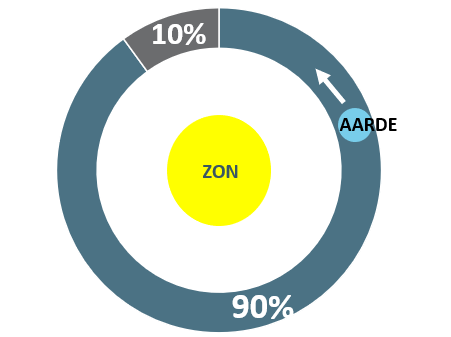 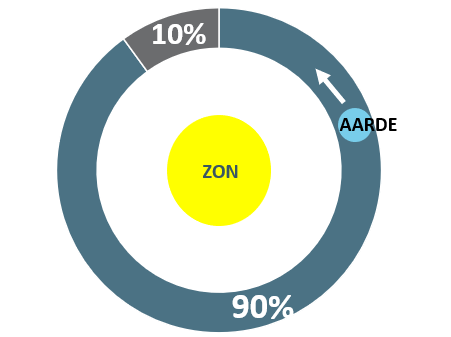 De energiebronnen of technologieën die gebruikt worden voor de energie-efficiënte stadsverwarmingIndien warmte uit een kwalitatieve warmte-krachtkoppeling gebruikt wordt in de inputstroom van de energie-efficiënte stadsverwarming, vinkt u een verklaring op eer aan dat deze warmte-krachtkoppeling een broeikasgasemissie van minder dan 250 g CO2-equivalent/kWh heeft over de hele economische levensduur van de installatie en onderworpen is aan het Europese emissiehandelsysteem. Certificaten
Een aan te vinken verklaring op eer dat indien de energie-efficiënte stadsverwarming of -koeling in de aanvraag warmte of koude afneemt van een installatie waaraan groenestroomcertificaten of warmte-krachtcertificaten (kunnen) worden toegekend, er afstand gedaan zal worden van deze certificaten vanaf de datum van de ingebruikname van de energie-efficiënte stadsverwarming of -koelingHet aandeel hernieuwbare energiebronnen of restwarmte in de inputstroom van de energie-efficiënte stadsverwarming of -koelingVoeg bij deze principeaanvraag het rekenblad externe warmtelevering toe, dat u moet indienen voor de afwijkingsvraag in het kader van de energieprestatie-regelgeving. Gebruik hiervoor steeds de meest recente versie beschikbaar op de EPB-pedia. Ook als u dat formulier niet hoeft in te dienen in het kader van de energieprestatieregelgeving, vult u het rekenblad ‘externe warmtelevering’ uit de EPB-pedia in. Om in aanmerking te komen voor steun moet de energie-efficiënte stadsverwarming gevoed worden door een combinatie van hernieuwbare energiebronnen, restwarmte en/of warmte uit een kwalitatieve warmtekrachtkoppeling. Bovenaan dit hoofdstuk worden de minimale hoeveelheden groene warmte, restwarmte en warmte uit een WKK vermeld.Een verklaring van de warmte- of koudeproducent dat de warmte of koude exclusief aan de stadsverwarming in de aanvraag wordt toegekendDoor middel van een ondertekende verklaring van de warmte- of koudeproducent of de warmte- of koudeleverancier garandeert u dat het transport van de warmte of koude tot de afnemers exclusief aan de energie-efficiënte stadsverwarming of -koeling (of de uitbreiding van de energie-efficiënte stadsverwarming of -koeling) uit deze aanvraag is toegekend. U kan hiervoor de sjabloon gebruiken.Een studie over de toekomstbestendiging van de energie-efficiënte stadsverwarming of -koelingVoeg een korte- en langetermijnplanning van de uitbouw van de energie-efficiënte stadsverwarming of -koeling die aantoont dat de energie-efficiënte stadsverwarming of -koeling toekomstbestendig is. Geef voor grote energie-efficiënte stadsverwarmingen een antwoord op:Waar worden injectiepunten voorzien (centraal/ wijk/ gebouw) zodat (tijdelijke) piek- en backup kan worden geïnstalleerd? Op welke locaties moet de leidingcapaciteit verhoogd worden voor toekomstige evoluties? Waar moeten hydraulische scheidingen en afsluiters ingebouwd worden tussen verschillende netniveau’ s of inkoppelpunten van warmtebronnen zodat snel geanticipeerd kan worden op een eventuele faling?In het kader van de aansluitpremie voor het aansluiten op een warmtenet wil het VEKA informatie verzamelen over toekomstige mogelijke aansluitingen:Indien er in de toekomst bestaande residentiële gebouwen kunnen worden aangesloten, gelieve hiervan een overzicht te geven met de timing en de geplande straten waar leidingen van een energie-efficiënte stadsverwarming of -koeling zullen komen. Gelieve aan te geven of het VEKA deze informatie mag publiceren op een kaart op de website van de Vlaamse Overheid, zodat potentieel toekomstige afnemers het overzicht kunnen raadplegen. Gelieve ook aan te geven hoe de communicatie gebeurt naar potentieel toekomstige afnemers. Worden deze afnemers op de hoogte gebracht van de mogelijkheden m.b.t. het aansluiten op de nieuwe energie-efficiënte stadsverwarming of -koeling? Kunnen de toekomstige afnemers gebruik maken van de aansluitpremie? Worden ze hierover geïnformeerd/hierin begeleid?Voeg een beschrijving van de wijze waarop de warmte of koude in cascade gebruikt zal worden toe. Het gebruik van de warmte in cascade betekent dat warmte op een hoge temperatuur verder op lagere temperaturen wordt gebruikt tot het maximum uit de warmte gehaald is. Bijvoorbeeld door het koppelen van een nieuwbouwwijk op de retourleiding van een hoge temperatuur energie-efficiënte stadsverwarming.Voeg een stappenplan om de energie-efficiënte stadsverwarming tegen 2050 volledig te voeden met groene warmte of restwarmte toeToe te voegen bijlagen: Energie-efficiënte stadsverwarming of -koeling Inhoudelijke toelichting over deze bijlagen vindt u hierboven.Technische gegevens van een installatie: Een project met een LT-energie-efficiënte stadsverwarming met warmtepompenWater-waterwarmtepompen waarbij de verdamper warmte opneemt uit een energie-efficiënte stadsverwarming met een ontwerptoevoertemperatuur aan productiezijde onder 70°C komen in aanmerking voor steun, op voorwaarde dat de water-waterwarmtepompen en de energie-efficiënte stadsverwarming in dezelfde steunaanvraag worden ingediend. Er is geen beperking op het vermogen van deze booster-warmtepompen, het vermogen van de warmtepompen mag dus lager zijn dan 300 kW. Let op, CO2-besparing van een warmtepomp wordt steeds berekend op basis van de nuttige groene warmte die opgenomen wordt door de verdamper.Enkel warmtepompen die voldoen aan de voorwaarden van artikel 5, 8°, b) van het ministerieel besluit van 10 november 2016 houdende vaststelling van de nadere regels, technische vereisten en hoogten van de premies, trajectbegeleidingen en collectieve renovatieprojecten, vermeld in artikel 6.4.1/1, artikel 6.4.1/1/1, artikel 6.4.1/1/2, artikel 6.4.1/1/3, artikel 6.4.1/4, artikel 6.4.1/5, artikel 6.4.1/9 en artikel 6.4.1/9/1 van het Energiebesluit van 19 november 2010 komen in aanmerking van steun.Indien uw aanvraag water-waterwarmtepompen waarbij de verdamper warmte opneemt uit energie-efficiënte stadsverwarming met een ontwerptoevoertemperatuur aan productiezijde onder 70°C, ingediend in dezelfde steunaanvraag, bevat geeft u onderstaande gegevens door via het aanvraagformulier:Het vermogen van de water-waterwarmtepompenHet aantal water-waterwarmtepompen dat geplaatst zal wordenEen aan te vinken verklaring op eer dat de water-waterwarmtepompen voldoen aan de regelgevingEen verklaring waarin u aangeeft of u voor de water-waterwarmtepompen steun heeft aangevraagd of gekregen bij ‘Mijn VerbouwPremie’AANVRAAGFORMULIER STAP 6: Andere steunmaatregelenOm steun te kunnen ontvangen binnen deze call, moet u een overzicht geven van reeds ontvangen overheidssteun of steun die het project mogelijk in de toekomst kan ontvangen. De meest voorkomende steunmaatregelen die voor de investeringen kunnen in aanmerking komen zijn:GREEN investeringssteun, een Ecologiepremie+ of strategische ecologiesteun. Deze steun is prioritair en niet cumuleerbaar met de steun van deze call.Warmtepomp- en zonneboilerpremie binnen ‘Mijn VerbouwPremie’Aangezien de ingediende projectvoorstellen binnen de call groene warmte sterk kunnen verschillen, kan het VEKA geen volledige lijst geven van mogelijke steunmaatregelen.Indien u reeds steun ontving voor een (deel van) de installatie in de aanvraag, heeft dit impact op het maximaal steunbedrag van het project. Voorbeeldberekening van de maximale steun binnen deze call indien u reeds steun ontving:Neem een project waarbij laagwaardige restwarmte wordt opgewaardeerd d.m.v. een warmtepomp. De in aanmerking komende kosten van het project bedragen 500.000 euro. De projectindiener heeft 100.000 euro steun nodig. De warmtepomp komt in aanmerking voor steun van 40.000 euro binnen ‘Mijn VerbouwPremie’. Volgende vragen moet u beantwoorden in het online aanvraagformulier:EcologiesteunKomt de installatie in aanmerking voor GREEN investeringssteun, ontvangt de installatie een Ecologiepremie+ of strategische ecologiesteun?Controleer of de NACE-code van de steunaanvrager in de NACE-lijst van Ecologiepremie+ staat. Controleer op de website van de Ecologiepremie+ van VLAIO of de installatie de Ecologiepremie+ kan ontvangen. De ecologiepremie is een financiële tegemoetkoming voor bepaalde ondernemingen die investeren in een technologie die in de limitatieve technologieënlijst voor de Ecologiepremie+ staat. 
Let op, de voorwaarden voor de Ecologiepremie+ werden gewijzigd. Controleer de nieuwe voorwaarden voordat u steun aanvraagt binnen de call groene warmte.Voor een technologie die niet op deze lijst staat, kan er eventueel de nieuwe GREEN investeringssteun aangevraagd worden. Deze steunregeling ondersteunt ondernemingen die de transitie maken van fossiele brandstoffen naar groene energie. Ook energie-efficiënte maatregelen om het totale energieverbruik te verminderen door aanpassingen te doen aan het productieproces komen in aanmerking. In vergelijking met de strategische ecologiesteun is de drempel gevoelig lager bij de nieuwe GREEN investeringssteun (50.000 euro) waardoor meer projecten in aanmerking komen.Controleer op de website van de GREEN investeringssteun of de installatie GREEN-steun kan ontvangen, en bespreek met een VLAIO bedrijfsadviseur.Projecten met een investeringskost van minstens 3 miljoen euro kunnen in aanmerking komen voor strategische ecologiesteun. Deze steun is bedoeld voor grote innovatieve projecten met steunbedragen op maat van het project. Let op, indien de installatie in aanmerking komt voor één van de bovenvermelde ecologiesteunsystemen kan het geen steun ontvangen binnen de call groene warmte.Andere overheidssteunIndien de installatie in aanmerking komt voor andere steun (buiten ecologiesteun), heeft u deze steun aangevraagd of ontvangen, of zult u in de toekomst andere overheidssteun aanvragen? Indien wel, verzamel dan de gegevens over deze steun. Indien het over meerdere premies gaat, voeg dan een gedetailleerd overzicht van de aangevraagde of verkregen steun toe.Zult u voor de installatie emissierechten ontvangen in het kader van het Europees Emissiehandelssysteem? Indien wel, zal gevraagd worden hoeveel emissierechten u jaarlijks ontvangt/ zult ontvangen. (Een installatie valt onder het Europees Emissiehandelssysteem (EU ETS) als het totaalvermogen van de site 20 MWth of meer bedraagt. Het totaalvermogen van een site wordt vastgelegd in de milieuvergunning.)Indien uw steunaanvraag een warmtepomp (of warmtepompen) of een zonneboiler bevat, heeft u steun aangevraagd of gekregen bij de ‘Mijn VerbouwPremie’ voor de warmtepomp(en) of de zonneboiler?Toe te voegen bijlagen: Andere overheidssteunInhoudelijke toelichting over deze bijlagen vindt u hierboven.AANVRAAGFORMULIER STAP 7: Financiële gegevens van het projectIn het aanvraagformulier voegt u een gedetailleerde berekening van de investeringskosten van uw installatie toe. Deze investeringskosten moeten tweemaal gerapporteerd worden, eerst in een hoog niveau van detail waarin de kosten gegroepeerd zijn per type uitgaven. Daarna in detail, waarin u de kosten uitvoeriger toelicht. De kosten moeten dus voldoende opgedeeld zijn per kostenpost (per type investering en voor welk delen van de installatie). U kan hiervoor een opgestelde sjabloon gebruiken. In deze sjabloon vult u de juiste tabbladen voor uw project in. Bevat uw project een combinatie van een groenewarmte-installatie, de benutting van restwarmte en/of stadsverwarming, dan vult u meerdere tabbladen in. U kan voor de investeringskosten van elk van deze onderdelen van het project een apart steunpercentage aanvragen. De sjabloon berekent dan automatisch het totaal steunbedrag en steunpercentage van het project.  Financiële gegevens van het project: Welke investeringskosten kunnen opgegeven worden?Kosten voor de bouw van de installatie, de vergunningen en de ingebruikname van de installatie komen in aanmerking voor steun. Ook kosten voor warmte-opslag komen in aanmerking voor steun.Uitgaven gerelateerd aan de bouw of aan de vernieuwing van de installatie komen in aanmerking voor steun indien deze uitgevoerd worden na de datum van de toekenning van steun. Dit is de datum waarop het subsidiebesluit voor de toekenning van de steun werd getekend. Uitgaven gerelateerd aan ontwerp, engineering, of vergunningsaanvragen komen in aanmerking voor steun vanaf de datum van het indienen van de steunaanvraag.Er gelden een aantal beperkingen op de investeringskosten die ingediend kunnen worden in deze call:Eigen personeelskosten mogen enkel voor het ontwerp en de engineering van het project ingerekend worden, en enkel indien deze kosten plaats vinden vóór de start van de bouw van de installatie. De start van de bouw van de installatie wordt gedefinieerd als de facturatiedatum van het eerste materiaal aangekocht voor het project. De in aanmerking komende personeelskosten moeten gefactureerd worden voor de start van de bouw én mogen niet meer bedragen dan 10% van de investeringskosten. Uitgaven gerelateerd aan ontwerp, engineering, of vergunningsaanvragen mogen maximaal 10 % van de investeringskosten bedragen. Binnen de investeringskosten mag er een percentage onvoorziene kosten (inclusief overheadkosten) worden ingerekend. Dit percentage is beperkt tot 5% van de investeringskosten.De back-upinstallatie komt niet in aanmerking voor steun. De kosten van de back-upinstallatie mogen dus niet meegerekend worden in de investeringskosten.Voor energie-efficiënte stadsverwarmingen of -koelingen mogen de investeringskosten het volgende bevatten:de kosten voor ontwerp, engineering of vergunningsaanvragende kosten voor de leidingen, substations en regeling met volgende voorwaarden:het subsideerbaar deel van de stadsverwarming en -koeling eindigt na de eerste warmtewisselaar in het gebouw.leidingen van een stadsverwarming of –koeling die enkel via een gemeenschappelijke ruimte gebouwen verbinden komen niet in aanmerking en maken dus geen deel uit van de investeringskosten.Voor de uitkoppeling van restwarmte komt de installatie in aanmerking voor steun totdat de uitgekoppelde stoom, warm water of gekoelde vloeistoffen het finale temperatuurregime van de restwarmte of -koude heeft bereikt.Voor biomassa-installaties met een vermogen tussen 300 kWth en 1 MWth komen de nageschakelde technieken voor rookgaszuivering niet in aanmerking voor steun.Voor warmtepompen gekoppeld aan aquathermie als warmtebron komen de uitkoppeling van warmte uit vijvers, rivieren, drinkwater,… en de leidingen tussen de warmtebron en de warmtepomp in aanmerking voor steun. Financiële gegevens van het project: Wanneer mogen de investeringen gemaakt worden?Uitgaven gerelateerd aan de bouw of aan de vernieuwing van de installatie komen in aanmerking voor steun van na de datum van de toekenning van steun door het Vlaams Energie- en Klimaatagentschap. Dit is de datum waarop het subsidiebesluit voor uw project werd getekend. Uitgaven gerelateerd aan ontwerp, engineering, of vergunningsaanvragen komen in aanmerking voor steun vanaf de datum van de steunaanvraag.Het is niet mogelijk om al te starten met de bouw van een installatie en enkel de uitgaven van na de respectievelijke data uit de eerste paragraaf in te dienen voor steun. Volgens de Europese steunregels is de “aanvang van de werkzaamheden” bepalend om vast te stellen of het project steun nodig heeft (= of de steun een stimulerend effect heeft). Als de werkzaamheden aan het project zijn aangevangen voordat een steunaanvraag is ingediend, heeft het volledige project geen recht op steun. De aanvang van de werkzaamheden komt overeen met de vroegste datum verbonden aan: de aanvang van de bouwwerkzaamheden met betrekking tot de investering;de facturatiedatum van het eerste materiaal aangekocht voor het project;de eerste, juridisch bindende toezegging om uitrusting te bestellen of een andere toezegging die de investering onomkeerbaar maakt. De aankoop van gronden en voorbereidende werkzaamheden zoals het verkrijgen van vergunningen en de uitvoering van voorbereidende haalbaarheidsstudies worden niet als aanvang van de werkzaamheden beschouwd. Kosten gemaakt na het verlopen van de termijn van het project komen niet in aanmerking voor steun. Meer informatie over de termijnen van de projecten vindt u in Belangrijke mijlpalen binnen de call.Berekening steunbedrag: De referentie-installatie voor het project Indien uw project een nuttige-groenewarmte-installatie, de benutting van restwarmte of een lage temperatuur energie-efficiënte stadsverwarming met booster-warmtepompen bevat, moet u een gedetailleerde berekening van de extra investeringskosten van de installatie ten opzichte van de referentie-installatie toevoegen. U voegt in het online aanvraagformulier een beschrijving en een kostenraming van de referentie-installatie toe. Voeg eventueel een schema of tekening van de referentie-installatie bij uw aanvraag. De referentie-installatie moet hetzelfde vermogen hebben als de volledige installatie in de steunaanvraag. Indien de warmte- of koudeproductie verspreid is over verschillende groenewarmte-installaties,is het toegestaan om als referentie-installatie één grote centrale installatie te nemen. Daarnaast moet er minstens één document opgesteld door een onafhankelijke partij (die geen deel uitmaakt van de steunaanvraag) voorgelegd worden dat de kosten van de referentie-installatie toelicht.Let op, vraagt u enkel steun aan voor boorgat-energie-opslag met een bruto thermisch vermogen van meer dan 300 kWth of koude-warmteopslag met een bruto thermisch vermogen van meer dan 300 kWth (dus enkel voor een bronnet, de aanvraag bevat geen grootschalige warmtepomp) dan zijn de investeringskosten gelijk aan de in aanmerking komende kosten en hoeft u geen referentie-installatie in rekening te brengen. Bevat uw aanvraag enkel een energie-efficiënte stadsverwarming, dan moet u geen referentie-installatie in rekening brengen. De in aanmerking komende kosten zijn voor een energie-efficiënte stadsverwarming gelijk aan de investeringskosten. Bevat uw aanvraag een lage-temperatuur-energie-efficiënte stadsverwarming met booster-warmtepompen, dan moet het vermogen van de referentie-installatie gelijk zijn aan de som van de vermogens van de booster-warmtepompen.De referentie-installatie bepaalt u als volgt:Het rendement van de hoogrendementsketel en de stoomketel op aardgas is 90% (conform het Uitvoeringsbesluit 2011/877/EU Annex II).Berekening steunbedrag: De in aanmerking komende kosten van het projectDe in aanmerking komende kosten zijn de investeringskosten van het project, min de kosten van de referentie-installatie. Indien u alleen steun aanvraagt voor energie-efficiënte stadsverwarming, een BEO-veld of KWO zijn de investeringskosten gelijk aan de in aanmerking komende kosten van het project.Berekening steunbedrag: Het maximaal steunpercentage en steunbedrag Het maximaal steunpercentage hangt af van het type project en de aanvrager van de steun. U geeft in het online aanvraagformulier het aangevraagd steunpercentage in. Hieronder vindt u een overzicht van de maximaal aan te vragen steunpercentages (inclusief andere financiële ondersteuningsmaatregelen). 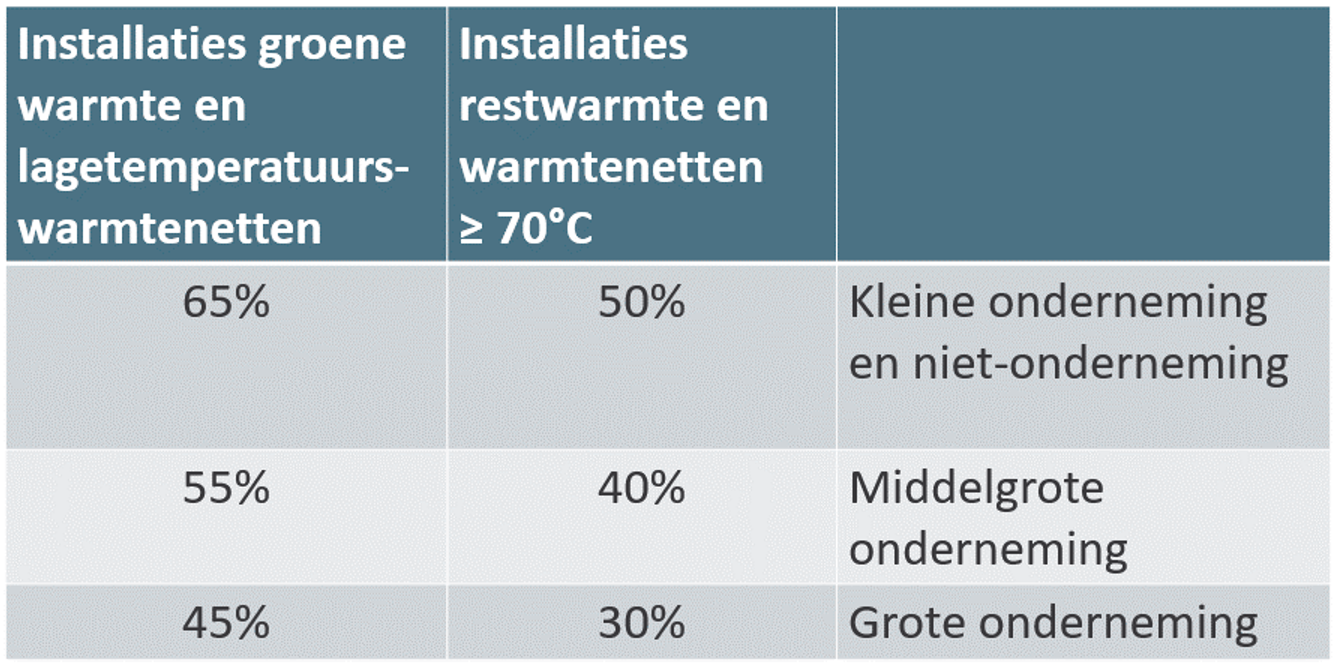 Indien uw project verschillende technologieën combineert, kan u voor de verschillende onderdelen van het project verschillende steunpercentages aanvragen. U vult in het online aanvraagformulier dus voor elk onderdeel van het project een steunpercentage in. Bevat een project, aangevraagd door een grote onderneming, bijvoorbeeld investeringen in een groene-warmte-installatie en in energie-efficiënte stadsverwarming met een toevoertemperatuur van meer dan 70°C, dan kan u voor de investeringen in de groene-warmte installatie tot 45% steun aanvragen. De subsidie voor de investeringen in de hoge temperatuur stadsverwarming zijn beperkt tot 30% van de investeringskosten.Let hierbij op, indien voor een lage-temperatuur-energie-efficiënte stadsverwarming een groter steunpercentage wordt aangevraagd en uit de jaarlijkse rapportering een toevoertemperatuur aan productiezijde van 70°C of meer gedurende meer dan 10% van het jaar wordt vastgesteld, of als er geen jaarlijkse rapportering aan het VEKA wordt bezorgd, zal het maximale steunpercentage niet hoger zijn dan het steunpercentage hierboven vermeld voor hoge temperatuur stadsverwarming.
Het Vlaams Energie- en Klimaatagentschap kan steun toekennen van maximaal één miljoen euro per investeringsproject voor groene-warmte-installaties en de uitkoppeling van restwarmte. Voor energie-efficiënte stadsverwarming kan het VEKA tot twee miljoen euro steun toekennen. Vraagt u meer steun aan voor uw project, dan kan de Vlaamse Regering van het maximale steunbedrag afwijken en beslissen over een hogere steuntoekenning. De maximale steunpercentages moeten altijd respecteert worden. Hieronder ziet u een overzicht van hoe het steunbedrag van een project berekend moet worden.Financiële gegevens van het project: Rendementsverwachting van de investeringVoor elk project moet de interne opbrengstvoet (IRR) en de exploitatiewinsten bepaald worden. De interne opbrengstvoet wordt berekend na belastingen, met de aangevraagde steun. Let op, sinds 2023 worden er geen projecten gesteund met een interne opbrengstvoet (IRR) na belastingen met steun van 13% of meer. Om dit aan te tonen moet u een elektronisch rekenblad met de IRR-berekening toevoegen aan de online steunaanvraag. Hiervoor moet u het sjabloon van VEKA gebruiken. Wanneer de interne opbrengstvoet negatief is, verklaart de projectindiener waarom ze desondanks de lage rendementsverwachting willen investeren in het project. Deze verklaring wordt toegevoegd aan de online steunaanvraag.Indien de geproduceerde warmte en/of koude niet verkocht wordt en volledig gebruikt zal worden door de eigenaar(s) van de installatie, dient u nog steeds winsten in te vullen in het sjabloon. Deze winsten zijn gelijk aan de kostenbesparing voor energie door de geproduceerde warmte en/of koude van de gesteunde installatie. U zal onder inkomsten 'warmte-afname' de geschatte warmtevraag noteren die de installatie in de aanvraag zal invullen. Als verkoopprijs vult u de prijs in die u voor deze warmte zou betalen indien u de groenewarmte-installatie niet plaatst.De berekening van de exploitatiewinsten wordt enkel voor projecten met een energie-efficiënte stadsverwarming of – koeling in rekening genomen. Bij een energie-efficiënte stadsverwarming of - koeling is het maximale steunbedrag niet hoger dan het verschil tussen de in aanmerking komende kosten en de exploitatiewinst! Indien het aangevraagde steunbedrag voor stadsverwarming groter is dan de berekende maximale steun aan de hand van de exploitatiewinsten, zal het steunbedrag afgekapt worden op het maximale steunbedrag. Als levensduur van de energie-efficiënte stadsverwarming of -koeling wordt minimum 30 jaar genomen. Motiveer als deze termijn korter is dan 30 jaar. Definitie exploitatiewinst: het verschil tussen de gedisconteerde inkomsten en de gedisconteerde exploitatiekosten over de betrokken levensduur van de investering, wanneer dit verschil positief is. De exploitatiekosten omvatten kosten zoals personeelskosten, kosten voor materialen, uitbestede diensten, communicatie, energie, onderhoud, huur, administratie, doch, voor de toepassing van deze verordening, niét de afschrijvingslasten of de financieringskosten indien deze werden gedekt door investeringssteun.Toe te voegen bijlagen: Financiële gegevens van het projectAANVRAAGFORMULIER STAP 8: Verklaring op eer ‘geen onderneming in moeilijkheden’Indien de steunaanvrager een onderneming is, moet er een verklaring op eer toegevoegd worden dat de onderneming geen onderneming in moeilijkheden is. Hiervoor gebruikt u verplicht de sjabloon. Meer informatie over een ‘onderneming in moeilijkheden’, en hoe u bepaalt of een onderneming in moeilijkheden is, vindt u op de webpagina over de definitie van een onderneming in moeilijkheden. U vindt hier ook een tool waar u aan de hand van de jaarrekening kan bepalen of uw onderneming in moeilijkheden is.  AANVRAAGFORMULIER STAP 9: DNSH-analyseHet ‘do no significant harm’-principe bepaalt dat alle activiteiten die gefinancierd worden door de EU geen significante schade mogen betrekken aan de (Europese) milieudoelstellingen. Om financiering te kunnen krijgen, dient uw project dus het beginsel “geen ernstige afbreuk doen aan” (ofwel “do no significant harm” (DNSH)) in acht te nemen. U kan alleen steun ontvangen indien uw project geen ernstige afbreuk doet aan de volgende zes milieudoelstellingen: 1) de mitigatie van de klimaatverandering; 2) de adaptatie aan de klimaatverandering; 3) het water en marine leven (inclusief grondwater); 4) de circulaire economie; 5) preventie en controle van vervuiling en6) biodiversiteit en ecosystemen. Om dit aan te tonen moet elk project een analyse maken die nagaat of er significante milieuschade mogelijk is doorheen de levenscyclus van het project. Deze analyse wordt waar nodig gestaafd door bewijsstukken. De analyse wordt opgesteld aan de hand van een sjabloon en toegevoegd aan het online aanvraagformulier. Volgende activiteiten mogen in geen enkel geval onderdeel uitmaken van het project:Activiteiten gelinkt aan fossiele brandstoffen(Industriële) Activiteiten die vallen onder de ‘Emission Trading Scheme’ van de Europese Unie met voorziene emissies doe hoger liggen dan de 10% meest efficiënte alternatieven (met uitzondering van energie en verwarming op basis van natuurlijk gas – zie Annex III van de DNSH richtlijnen)Investeringen in faciliteiten voor afvalverwerking in stortplaatsen, mechanische biologische behandeling en verbrandingsovens (met uitzondering van niet-recycleerbaar gevaarlijk afval en energie-efficiënter maken van bestaande installaties)Activiteiten waarbij afvalverwijdering op lange termijn milieuschade kan veroorzaken (zoals nucleair afval)Meer informatie over de DNSH-analyse vindt u in het sjabloon voor de analyse. AANVRAAGFORMULIER STAP 10: De rangschikking van de steunaanvragenVolledige projectaanvragen, die aan alle voorwaarden voldoen, worden gerangschikt op basis van hun score. Deze score wordt door twee elementen bepaald: kostenefficiëntie en de CO2-besparing van het project. De steun wordt toegekend aan de projecten met het hoogste puntentotaal, totdat het budget opgebruikt is.Als er meer dan één ontvankelijk project is ingediend, komen de 10% projecten met het laagste puntentotaal en in ieder geval het project met het laagste puntentotaal niet in aanmerking voor steun. De rangschikking: Berekening van de kostenefficiëntieDe kostenefficiëntie van een project wordt met volgende formule berekend:Aan de hand hiervan worden de punten voor kostenefficiëntie voor het project als volgt berekend:De rangschikking: Berekening van de CO2-besparingDe CO2-efficiëntie van een project wordt met volgende formule berekend:Aan de hand hiervan worden de punten voor CO2 voor het project als volgt berekend:Indien u steun aanvraagt voor een nuttige-groenewarmte-installatie of voor de benutting van restwarmte zonder een  energie-efficiënte stadsverwarming, dan is de CO2-besparing van de installatie gelijk aan de CO2-emissie door de referentie-installatie, indien deze de opgegeven minimale hoeveelheid geproduceerde groene warmte en groene koude tijdens de eerste vijftien jaar na de ingebruikname produceert (182,37 ton CO2/GWh). Hierbij wordt aangenomen dat de geproduceerde groene warmte en koude in de jaren elf tot en met vijftien gelijk is aan de gemiddelde geproduceerde groene warmte en koude in de jaren zes tot en met tien.Vraagt u steun aan voor een energie-efficiënte stadsverwarming of -koeling, dan is de CO2-besparing gelijk aan de som van de respectievelijke CO2-besparingen over dertig jaar van de verschillende inputstromen van de energie-efficiënte stadsverwarming of -koeling. Is de inputstroom groene warmte, groene koude en restwarmte, dan is de CO2-besparing de CO2-emissie die gepaard gaat met de productie van dezelfde hoeveelheid groene warmte, groene koude of restwarmte door de referentie-installatie. Hierbij wordt aangenomen dat de groene warmte en koude en restwarmte in de jaren elf tot en met dertig gelijk is aan de gemiddelde groene warmte en koude en restwarmte in de jaren zes tot en met tien. Voor een inputstroom bestaande uit een kwalitatieve warmte-krachtkoppeling is de CO2-besparing de primaire energiebesparing die gerealiseerd wordt door de kwalitatieve warmte-krachtkoppeling, vermenigvuldigd met de conversiefactor van 182,37 ton CO2/GWh.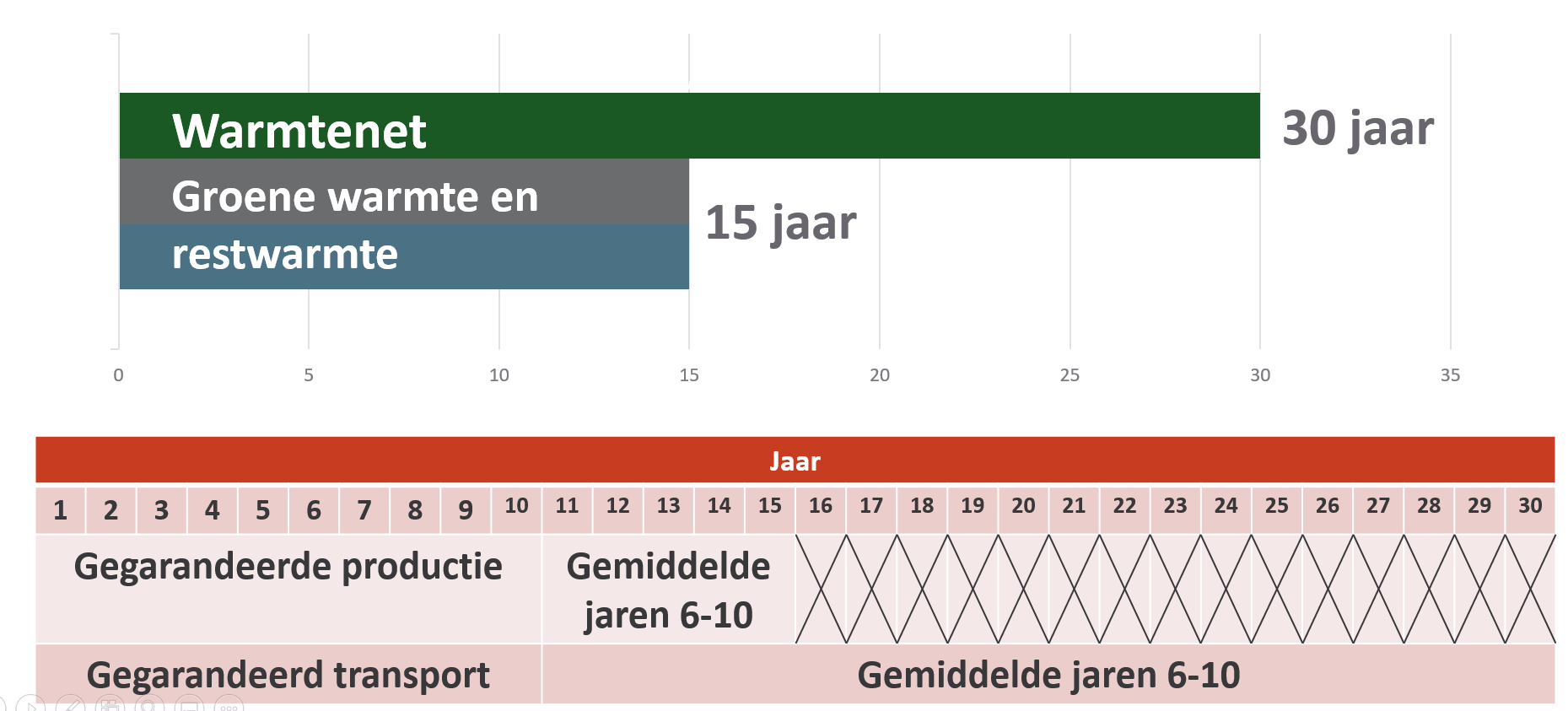 Aandachtspunten bij het indienen van een steunaanvraagIndien u plant een steunaanvraag in te dienen, kan het helpen om eerst dit overzicht van aandachtspunten te overlopen. Eén aanvraag per installatie: Het is niet mogelijk om meerdere aanvragen in te dienen voor hetzelfde project. Bevatten verschillende aanvragen variaties van hetzelfde project/dezelfde installatie, dan komen de aanvragen niet in aanmerking.Type aanvraag: In het begin van het online aanvraagformulier moet u aanvinken welk type technologieën uw project bevat. Dit bepaalt de vragen die u te zien krijgt.  Gebruik steeds het juiste formulier. Bevat het project bijvoorbeeld stadsverwarming, maar werd dit niet aangevinkt in het formulier, dan komt dit niet in aanmerking voor steun. Bij twijfel over wat u moet aanduiden voor uw project contacteert u het VEKA (callwarmte@vlaanderen.be). Bijlagen en sjablonen: Alle verplichte bijlagen moeten worden toegevoegd en moeten de gevraagde inhoud bevatten. Het is dus niet mogelijk om een lege bijlage toe te voegen, of om voor bepaalde informatie te verwijzen naar andere bijlagen. Indien er sjablonen bestaan voor een bijlage, dienen deze soms verplicht te worden gebruikt. Wees aandachtig hiervoor. Indien u een Excel-bestand toevoegt als bijlage, dan moeten de formules gebruikt voor de berekende velden zichtbaar zijn. Kaarten moeten steeds een Noordpijl en schaal bevatten. Invulvelden in online aanvraagformulier: De ingevulde waarden in het aanvraagformulier moeten steeds geduid worden aan de hand van een bijlage, waar de berekening van de waarden duidelijk weergeven wordt. De ingevulde waarden in het aanvraagformulier moeten ook duidelijk terug te vinden zijn in de berekeningen. Energiestroomschema en meters: Er dient een duidelijk energiestroomschema met aanduiding van alle productie-installaties en meters worden toegevoegd aan de steunaanvraag. De nuttige groene warmte, benutte restwarmte of getransporteerde warmte wordt zo kort mogelijk bij de plaats van nuttige aanwending gemeten. Als er een noodkoeler of buffervat in het circuit is opgesteld, wordt de meting uitgevoerd voorbij de noodkoeler en het buffervat.  Economisch aantoonbare vraag: Het project moet een economisch aantoonbare vraag hebben. Het project moet dus een warmte- of koudevraag invullen, die zonder het project niet zal worden ingevuld of momenteel niet wordt ingevuld door groene warmte, groene koude of restwarmte. Is er geen concrete economisch aantoonbare vraag voor het project, dan kan het project niet gerangschikt worden en komt het niet in aanmerking voor steun. IRR en exploitatiewinsten: Voor elk project moet de interne opbrengstvoet (IRR) en de exploitatiewinsten bepaald worden aan de hand van een Excel-berekeningstool. In dit bestand geeft u de inkomsten van de installatie over de levensduur in. De inkomsten, en de winsten door de verkoop van de warmte, moeten realistisch zijn. De IRR na belastingen en met de aangevraagde steun mag niet meer zijn of gelijk zijn aan 13%. Stadsverwarmingsprojecten met hogere exploitatiewinsten dan investeringskosten komen niet in aanmerking voor steun.Investeringskosten en kosten referentie-installatie: In het aanvraagformulier voegt u een gedetailleerde en duidelijke berekening van de investeringskosten van uw installatie toe. Gebruik hiervoor indien mogelijk de sjabloon. In deze handleiding staat duidelijk beschreven welke kosten in aanmerking komen voor steun (zie Welke investeringskosten kunnen opgegeven worden?). Ook kosten voor warmte-opslag komen in aanmerking. Voor de kosten van de referentie-installatie moet er gebruik gemaakt worden van een onafhankelijke bron om de kostprijs aan te tonen. De referentie-installatie moet steeds hetzelfde vermogen hebben als de ingevulde warmtevraag en/of koudevraag. In het geval dat er groene koude wordt gegarandeerd en meegerekend in de rangschikking van het project, dient hier een referentie-installatie voor worden gehanteerd. Termijnen: Na de goedkeuring van de steunaanvraag moet het project een aantal termijnen respecteren. Dit is essentieel voor het behouden van het recht op steun. Controleer voor het indienen van een steunaanvraag of dit mogelijk is voor uw project. Meer informatie hierover vindt u in Belangrijke mijlpalen binnen de call.Andere steun: Er kan pas een steunaanvraag ingediend worden binnen deze call wanneer alle andere steun voor het project bekend is. Voorbeelden van steunaanvragenVoorbeeld 1: Uitkoppeling van restwarmteRestwarmtebenutting binnen bedrijfsvestigingIndien u restwarmte wil benutten binnen de bedrijfsvestiging en binnen het gebouw waar de restwarmte beschikbaar is, dan komt de uitkoppeling van restwarmte in aanmerking voor steun tot waar de uitgekoppelde stoom, warm water of gekoelde vloeistoffen het finale temperatuurregime van de restwarmte of -koude hebben bereikt. De kosten voor het project komen in aanmerking tot en met bijvoorbeeld de warmtewisselaar met de restwarmte of -koude op het finale temperatuurregime. Het leidingnet na de warmtewisselaar, dat de restwarmte of -koude in het finaal temperatuurregime transporteert naar de plaats van de benutting (binnen de bedrijfsvestiging) komt niet meer in aanmerking voor steun. In onderstaand energiestroomschema komen de rode leidingen dus niet in aanmerking voor steun.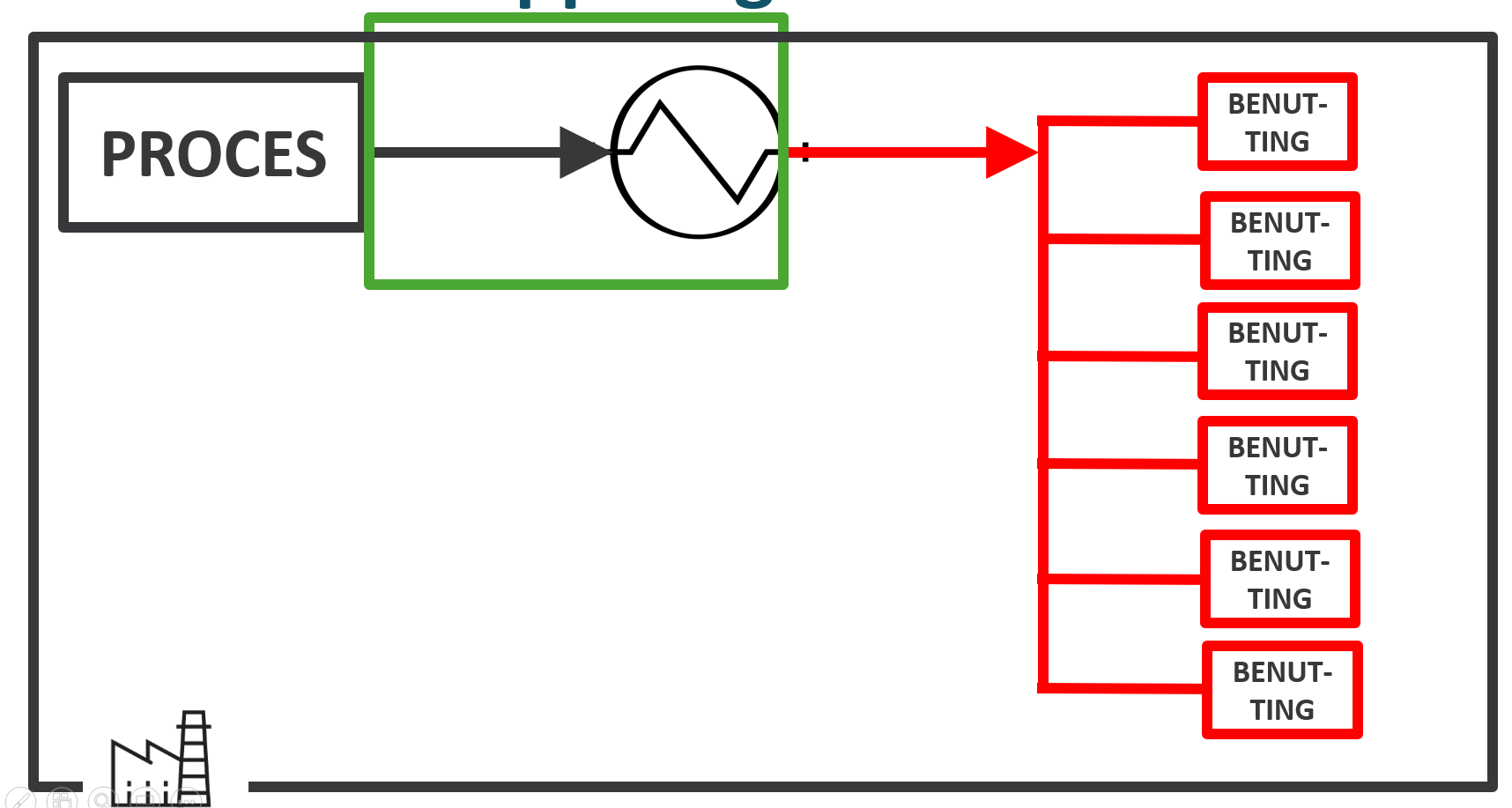 In het online aanvraagformulier duidt u voor dit project aan dat u enkel steun aanvraagt voor de uitkoppeling van restwarmte: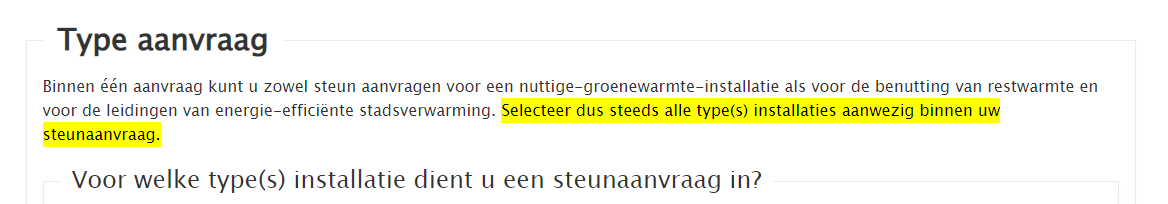 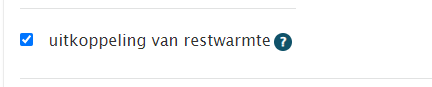 Restwarmtebenutting met grootschalige warmtepomp Indien de uitgekoppelde restwarmte opgewaardeerd wordt door een grootschalige warmtepomp (met een thermisch vermogen van meer dan 300 kWth), komen de investeringskosten voor de warmtepomp in aanmerking voor steun. De leidingen van uitkoppeling van de restwarmte naar de warmtepomp komen ook in aanmerking voor steun.  Indien de opgewaardeerde warmte benut wordt binnen de bedrijfsvestiging, komen de leidingen van de condensorzijde van de warmtepomp tot aan de benutting van de restwarmte niet in aanmerking voor steun. De benutte restwarmte is gelijk aan de warmte die aan de verdamperzijde van de warmtepomp wordt opgenomen. Dit wordt aangegeven door het T-symbool in onderstaande afbeelding. Bij het invullen van het online aanvraagformulier vult u als geschatte en gegarandeerde benutte restwarmte dan ook steeds de warmte voor de warmtepomp (dus aan de verdamperzijde van de warmtepomp) in. De rangschikking van het project wordt bepaald aan de hand van de warmte aan de verdamperzijde van de warmtepomp. 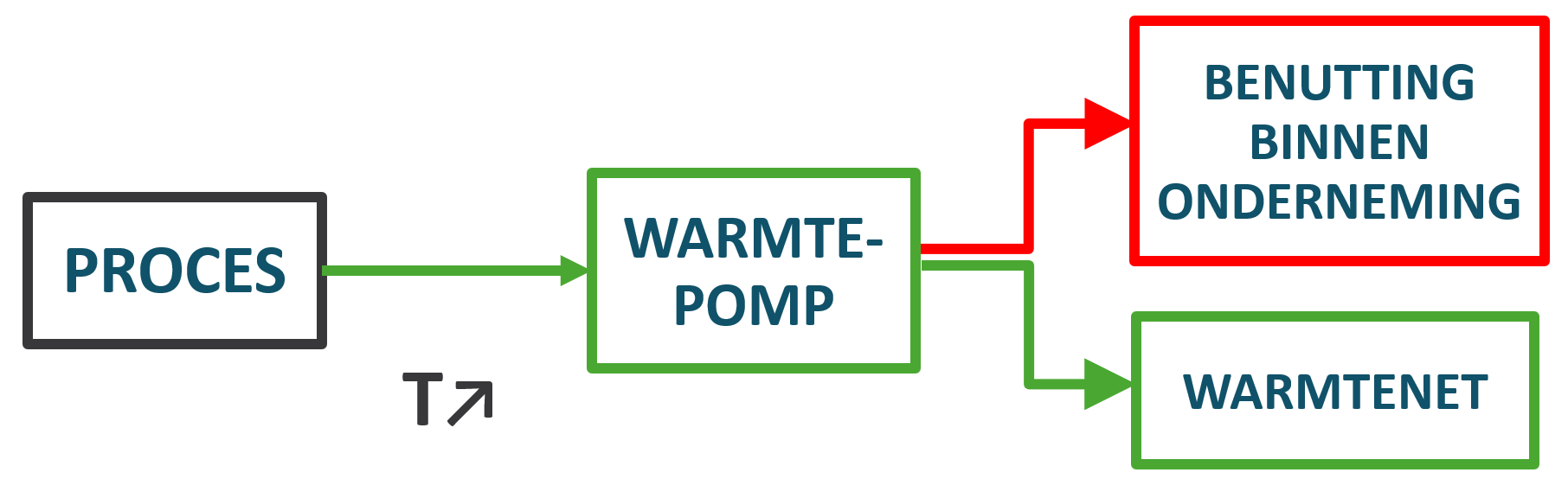 In het online aanvraagformulier duidt u voor dit project aan dat u zowel steun aanvraagt voor de uitkoppeling van restwarmte als voor een warmtepomp voor het opwaarderen van de restwarmte uitgekoppeld in dezelfde steunaanvraag. Let op, omdat de warmtepomp restwarmte opwaardeert en dus geen groene warmte produceert, worden er geen vragen over de productie van groene warmte gesteld binnen de aanvraag. Het maximaal steunpercentage voor de volledige installatie, ook voor de warmtepomp, is gelijk aan het maximaal steunpercentage voor de uitkoppeling van restwarmte. In het online aanvraagformulier duidt u de volgende opties aan: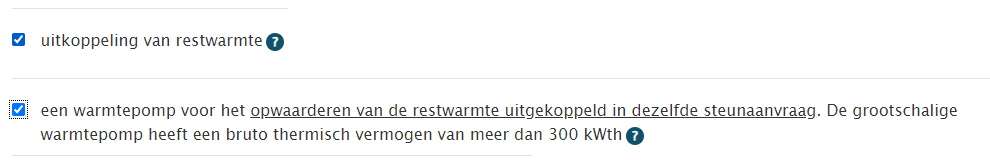 Voorbeeld 2: Lage-temperatuur energie-efficiënte stadsverwarming met water-water-warmtepompenIndien u steun aanvraagt voor een project met een energie-efficiënte stadsverwarming met een toevoertemperatuur aan productiezijde onder 70°C, kan u binnen dezelfde aanvraag ook steun aanvragen voor water-waterwarmtepompen. Er zijn voor deze water-waterwarmtepompen geen minimale thermische vermogens opgelegd. De verdamper van deze water-waterwarmtepompen moet warmte opnemen uit energie-efficiënte stadsverwarming. Meer informatie over het bepalen van een toevoertemperatuur van stadsverwarming vindt u onder Technische gegevens van de installatie: energie-efficiënte stadsverwarming of -koeling.In het online aanvraagformulier duidt u de volgende opties aan: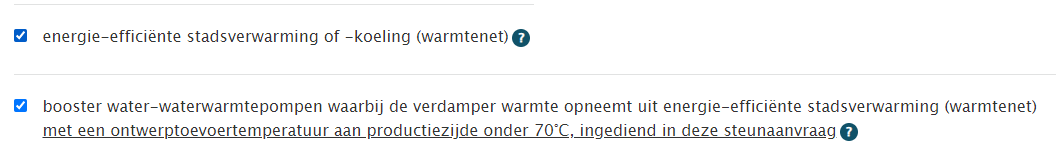 na goedkeuring van de steunaanvraagDe bankwaarborgIndien uw project steun ontvangt binnen de call en u de steunaanvraag indiende na 13 augustus 2021 is het belangrijk dat u binnen de gestelde termijn een bankwaarborg stelt ten gunste van het Vlaamse Gewest. Met deze bankwaarborg stelt de bankinstelling of de Deposito- en Consignatiekas zich garant dat het project uitgevoerd zal worden zoals ingediend in de steunaanvraag. De bankwaarborg wordt in zijn geheel vrijgegeven nadat het project uitgevoerd is volgens de regelgeving en de uitbetaling van het finale steunbedrag aangevraagd en goedgekeurd werd. Let op, de bankwaarborg wordt uitgewonnen ten gunste van het Vlaams Gewest indien de termijnen vermeld in Belangrijke mijlpalen binnen de call niet gehaald worden, het geïnstalleerd vermogen kleiner is dan het vermogen vermeld in de aanvraag, u de steunaanvraag intrekt na de betekening van de steun of als u het voorwerp uitmaakt van een beslissing tot terugvorderen van toegekende steun als vermeld in artikel 1, lid 4, a), van de Algemene Groepsvrijstellingsverordening, die niet is betwist of die heeft geleid tot een rechterlijke veroordeling tot terugbetaling. Wordt het gesteunde project dus niet uitgevoerd of voldoet het project niet aan de regelgeving vermeld in het Subsidiebesluit voor het project, ministerieel besluit over de organisatie van de call of het Energiebesluit van 19 november 2010, dan zal de bankwaarborg niet vrijgegeven worden. De bankwaarborg wordt uitgewonnen ten gunste van het Vlaamse Gewest.  De bankwaarborg bedraagt 7,5% van het steunbedrag dat is opgenomen in de beslissing en bedraagt minstens 2000 euro. Uiterlijk negentig dagen na de betekening van de beslissing, de datum waarop het subsidiebesluit ondertekend werd, bezorgt u een bewijs van de bankwaarborg aan het VEKA. Als u de bankwaarborg niet binnen de 90 dagen na de steuntoekenning bezorgt aan het VEKA, wordt het bedrag van de bankwaarborg verhoogd tot 15% van het steunbedrag dat is opgenomen in de beslissing en bedraagt de bankwaarborg minstens 4000 euro. Het bewijs van de verhoogde bankwaarborg moet uiterlijk honderdvijftig dagen na de betekening van de beslissing bezorgd worden aan het VEKA. Als u het gevraagde bewijs van de verhoogde bankwaarborg niet bezorgt binnen deze termijn wordt u, als steunaanvrager, uitgesloten van deelname aan de volgende vijf calls voor de ondersteuning van nuttige groene warmte, restwarmte en energie-efficiënte stadsverwarming of -koeling.Inhoud van de bankwaarborgDe subsidieregelgeving stelt enkele algemene voorwaarden in verband met de bankgarantie:het gaat om een bankgarantie: een bankgarantie is een welomschreven financieel product onder de vorm van een krediet waarbij de bank of de Deposito- en Consignatiekas zich garant stelt. Meer informatie over de Deposito- en Consignatiekas vindt u onder ‘De Deposito- en consignatiekas’. Andere termen zijn borg, waarborg, of borgtocht. De term is steeds duidelijk leesbaar op het bewijs dat bezorgd moet worden;het gaat om een welomschreven bedrag: de bankgarantie moet duidelijk en ondubbelzinnig het bedrag vermelden, het bedrag is 7,5% van het voor de begunstigde in het subsidieprogramma voorziene subsidiebedrag en minimaal 2.000 euro;de bankwaarborg vermeldt duidelijk de betrokken partijen. Het gaat daarbij om de bankinstelling of de Deposito- en Consignatiekas die zich borg stelt; de aanvrager van de subsidie die zich er met de betekening van de subsidiebeslissing toe verbonden heeft het project volgens alle gestelde voorwaarden uit het Energiebesluit te realiseren; en het Vlaams Energie- en Klimaatagentschap (VEKA), namens de Ministeries van de Vlaamse Gemeenschap met ondernemingsnummer 0316.380.841 als begunstigde;de bankwaarborg bevat minstens de voorwaarden onder dewelke de bankgarantie kan vrijgegeven worden dan wel uitgewonnen wordt ten gunste van de Vlaams overheid; deze voorwaarden staan vermeld in artikel 7.4.4. van het Energiebesluit van 19 november 2010;de vrijgave kan enkel gebeuren nadat conform artikel 7.4.4. van het Energiebesluit van 19 november 2010 de steun voor het project is uitbetaald conform artikel 7.4.3. van het Energiebesluit. Er kan in geen geval steun uitbetaald worden als het project in dienst wordt genomen later dan 4 jaar na de betekening van de beslissing. Bijgevolg wordt in die gevallen altijd de bankwaarborg uitgewonnen ten gunste van de Vlaamse overheid;de bankwaarborg is gedateerd en ondertekend.Bankwaarborg indienenBij de goedkeuring van uw steunaanvraag ontvangt u een mail met daarin het subsidiebesluit en de bestelbon voor uw project als bijlage. Hierin vindt u het maximaal steunbedrag voor uw project, waarmee u het bedrag van de bankwaarborg kan berekenen. Wanneer de bankwaarborg gesteld is, voegt u de bankwaarborg toe als bijlage van een mail en verzendt u deze mail naar callwarmte@vlaanderen.be. Let hierbij op dat u de titel van uw project en de projectcode duidelijk vermeld in het onderwerp van de mail. De mail moet verstuurd worden binnen de hierboven gestelde termijnen.  De Deposito- en consignatiekasVia de deposito- en consignatiekas van de FOD Financiën is het mogelijk om volledig digitaal, kosteloos en gebruiksvriendelijk een borgtocht te stellen. De administratieve last bij het opstellen en vrijgeven van de waarborg is enorm beperkt wat zorgt voor een snellere procedure. Daarvoor moet u naar de webpagina van de deposito- en consignatiekas gaan, waar een link te vinden is naar het e-DEPO. Dit is de applicatie waarop u het deposito kan storten. Het is aangeraden om alvorens het plaatsen van het deposito de video tutorial of de handleiding op de site te raadplegen. 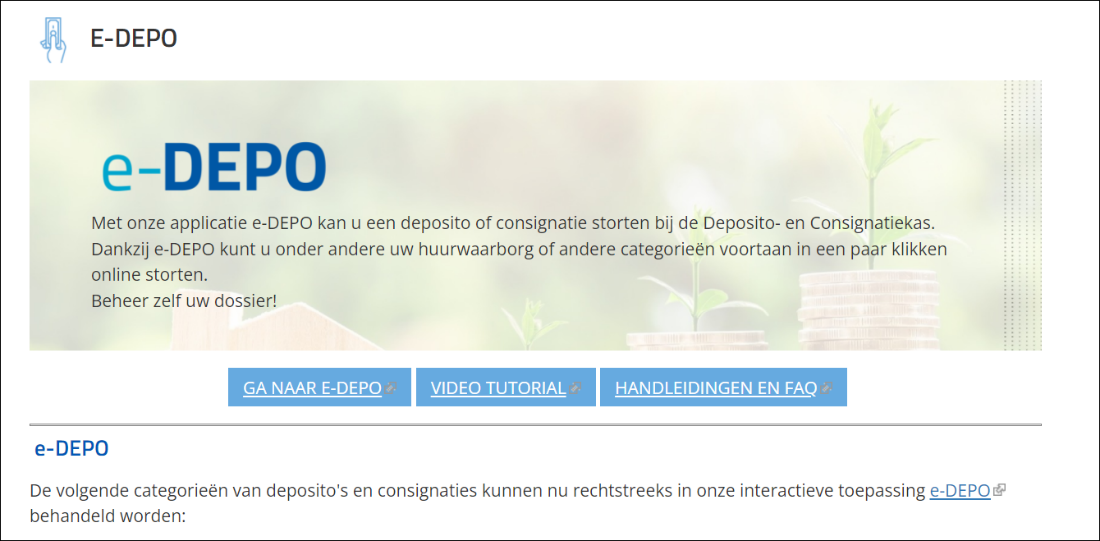 Het is belangrijk dat u kiest voor ‘borgtocht gevraagd door een openbare instantie’ en dat u als referentie het dossiernummer van uw aanvraag ingeeft (GWRWWN20XX_X_XX). Verder gelden dezelfde voorwaarden als bij een andere borgtocht.Belangrijke mijlpalen binnen de callOm het recht op steun te behouden, moet uw project aan volgende mijlpalen voldoen: 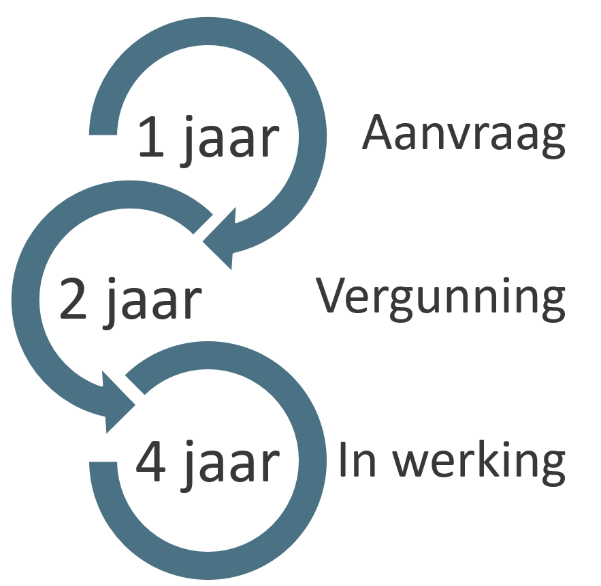 uiterlijk binnen een jaar na de datum van de betekening van steun moet u een bewijs van de start van de procedure tot het verkrijgen van een milieueffectrapport of een aanvraag tot het verkrijgen van een omgevingsvergunning kunnen voorleggen indien deze nodig zijn voor de bouw van uw installatie 
uiterlijk binnen twee jaar de datum van de betekening van steun moet u gedurende tien jaar na de datum van ingebruikname beschikken over de vereiste omgevingsvergunningen, milieuvergunningen en stedenbouwkundige vergunningen
uiterlijk binnen vier jaar na de datum van de datum van de betekening van steun moet uw installatie in gebruik genomen zijn. Enkel voor stadsverwarming is er een verlenging van deze termijn tot zes jaar mogelijk, indien deze verlenging werd aangevraagd bij de steunaanvraag. Na de steuntoekenning is het verlengen van deze termijn niet mogelijk! Kosten gemaakt na het verlopen van de termijn komen niet in aanmerking voor steun. De datum van indienstname is gelijk aan de dag van de keuring van de volledige installatie. De keuring moet dus opgesteld worden tijdens de uitvoeringstermijn van het project. Als deze mijlpalen niet gehaald worden, verliezen projecten ingediend voor 1 september 2022 hun recht op steun volledig. Alle reeds toegekende steun zal teruggevorderd worden en de bankwaarborg zal uitgewonnen worden ten gunste van het Vlaams Gewest. Let op, projecten waarvoor de steunaanvraag na 1 september 2022 werd ingediend verliezen hun volledige recht op steun niet wanneer de installatie na de termijn (vermeld in punt 3) in gebruik genomen wordt. Het maximale steunbedrag voor het project zal met 1% worden verminderd per maand dat het project later dan de vastgelegde termijn wordt in gebruik genomen. Indien de installatie later dan drie jaar na de termijn (uit punt 3) in gebruik wordt genomen of indien het project niet voldoet aan de voorwaarden in punt 1 en 2 verliest het project zijn recht op steun volledig. De bankwaarborg wordt wel steeds uitgewonnen wanneer één van de voorgenoemde termijnen niet gehaald werd. uitbetaling van de steunDe uitbetaling van de steun verloopt in drie schijven. Voordat u een schijf kan aanvragen, moet u voldoen aan enkele voorwaarden. U kan ook verschillende schijven tegelijk aanvragen. De aanvraag van de uitbetaling van een subsidieschijf gebeurt steeds via het online aanvraagformulier voor uitbetalingen, te vinden op de website van de call groene warmte. Bij een uitbetalingsaanvraag, geeft u steeds een aantal gegevens van het gesteunde project door:Het dossiernummer, te vinden in de goedkeuringsmail met de steuntoekenning voor uw project en in de bestelbon. Het dossiernummer is als volgt opgebouwd: [code voor het type project] -  [jaar van de call] - [nummer van de call] - [nummer van uw project];Titel van het project, zoals doorgegeven in de steunaanvraag;Inkoopordernummer van het project. Het inkoopordernummer vindt u op de bestelbon. De bestelbon werd opgestuurd via mail bij goedkeuring van het project;De call waaraan u deelnam. Let op, dit bepaalt aan welke voorwaarden uw project moet voldoen voor het verkrijgen van een subsidieschijf.Indien u twijfelt over het dossiernummer, de datum van goedkeuring of het inkoopordernummer van uw project, gelieve ons te contacteren via callwarmte@vlaanderen.be.Daarnaast geeft u ook de gegevens van de begunstigde van de steun door. Controleer of deze gegevens hetzelfde zijn als deze vermeld in het subsidiebesluit van het project. Indien de gegevens van de begunstigde gewijzigd zijn ten opzichte van de steunaanvraag, gelieve dit eerst officieel te melden aan het VEKA via mail. De begunstigde van de steun moet na indienstname van de installatie minstens vijf jaar eigenaar blijven van de installatie.Schijf 1De eerste subsidieschijf bedraagt 30% van het toekende steunbedrag.De eerste schijf wordt ten vroegste 30 dagen na de goedkeuring tot toekenning van steun door het VEKA uitbetaald. Om deze steun te ontvangen moet de begunstigde van de steun:- de uitbetaling aanvragen via het online aanvraagformulier voor uitbetalingen;- indien de subsidie werd goedgekeurd na 1 juli 2020, bewijzen dat de investeringen voor de bouw of de vernieuwing van de installatie of de energie-efficiënte stadsverwarming of -koeling voor 30% zijn uitgevoerd. Dit wordt aangetoond aan de hand van facturen. - een overzicht van de uitgegeven kosten in xlsx-formaat. Gebruik het sjabloon voor het overzicht van reeds uitgegeven investeringskosten. Het overzicht moet minstens volgende gegevens bevatten:factuurnummerfactuurdatumaan wie het bedrag betaald isbetaald bedrag (zonder BTW)type investeringverwijzing naar opgegeven kosten in de subsidieaanvraag.Nam u voor een dossier deel aan de call in 2021 of 2022, dan kan de steun voor uw project toegekende middelen vanuit het Europees RRF project (The Recovery and Resilience Facility) zijn. Hiervoor is er een verplichte controle op de eindbegunstigden van het project. Daarvoor is een (recent) uittreksel uit het UBO register van uw onderneming nodig. Het UBO-register is een register waar alle ‘Ultimate Beneficial Owners’ of ‘uiteindelijk begunstigden’ van een vennootschap of andere juridische entiteit in geregistreerd staan. Indien het project met medecontractanten/onderaannemers wordt uitgevoerd moeten hun uittreksels eveneens mee worden aangeleverd.Let op, als uw subsidiebesluit dateert voor 7 oktober 2020 geldt de volgende afwijking: de uitbetaling van de eerste schijf kan gebeuren op voorwaarde dat de bouw of de vernieuwing van de installatie is gestart. Is het subsidiebesluit voor uw project gedateerd vanaf 7 oktober 2020 gelden de huidige voorwaarden, zoals hierboven uitgeschreven en kan een uitbetaling van de eerste schijf gebeuren indien 30% van de werken voltooid zijn.  Schijf 2De tweede subsidieschijf bedraagt 30% van het toekende steunbedrag.Om de uitbetaling van de tweede schijf aan te vragen moet de begunstigde van de steun:- de uitbetaling aanvragen via het online aanvraagformulier voor uitbetalingen;- bewijzen dat de investeringen voor de bouw of de vernieuwing van de installatie of de energie-efficiënte stadsverwarming of -koeling voor 60% zijn uitgevoerd. Dit wordt aangetoond aan de hand van facturen. - een overzicht van de uitgegeven kosten in xlsx-formaat. Gebruik het sjabloon voor het overzicht van reeds uitgegeven investeringskosten. Het overzicht moet minstens volgende gegevens bevatten:factuurnummerfactuurdatumaan wie het bedrag betaald isbetaald bedrag (zonder BTW)type investeringverwijzing naar opgegeven kosten in de subsidieaanvraag.- indien de subsidie werd goedgekeurd na 6 februari 2023, aantonen dat het project tijdens een kalendermaand minstens 1/120ste van de bij de aanvraag opgegeven gegarandeerde minimale hoeveelheid geproduceerde groene warmte en groene koude, benutte restwarmte of getransporteerde warmte/koude tijdens de eerste tien jaar na de ingebruikname van de installatie heeft gerealiseerd. Indien deze voorwaarde niet vervuld wordt, kunnen na de aanvraag van de eerste schijf maximaal 2 verdere uitbetalingen aangevraagd worden, ofwel op basis van de resultaten van het eerste jaar na ingebruikname, ofwel op basis van de resultaten van een volledig kalenderjaar. De totale uit te betalen steun wordt voor deze uitbetalingsaanvragen dan berekend als de maximaal toegekende steun, vermenigvuldigd met de werkelijk gerealiseerde productie, benutte restwarmte of getransporteerde warmte of koude in het betreffende jaar, gedeeld door de gemiddelde jaarlijkse minimale hoeveelheid. Deze gemiddelde jaarlijkse minimale hoeveelheid is gelijk aan 1/10e van de bij aanvraag opgegeven minimale hoeveelheid tijdens de eerste 10 jaar na ingebruikname. De reeds aangevraagde schijven worden van de nog uit te betalen steun in mindering gebracht.Nam u voor een dossier deel aan de call in 2021 of 2022, dan kan de steun voor uw project toegekende middelen vanuit het Europees RRF project (The Recovery and Resilience Facility) zijn. Hiervoor is er een verplichte controle op de eindbegunstigden van het project. Daarvoor is een (recent) uittreksel uit het UBO register van uw onderneming nodig. Het UBO-register is een register waar alle ‘Ultimate Beneficial Owners’ of ‘uiteindelijk begunstigden’ van een vennootschap of andere juridische entiteit in geregistreerd staan. Indien het project met medecontractanten/onderaannemers wordt uitgevoerd moet hun uittreksels eveneens mee worden aangeleverd.Schijf 3: finale uitbetalingsaanvraag en einddossier projectDe derde subsidieschijf bedraagt 40% van het toekende steunbedrag, en kan worden aangevraagd wanneer het project afgerond is. Om deze subsidieschijf aan te vragen, dient u het einddossier en de definitieve steunaanvraag voor het project in via het online aanvraagformulier voor uitbetalingen. Einddossier project: algemene gegevens Het einddossier bevat volgende gegevens van de geplaatste installatie:een lijst door met de adressen van de installatie; een verwijzing naar de verleende milieuvergunningen, stedenbouwkundige vergunningen en omgevingsvergunningen.Daarnaast worden de technische gegevens van de geplaatste installatie opgevraagd:voor welk type(s) installatie u steun ontving;het bruto thermisch vermogen van de installatie, het vermogen van de benutte restwarmte en/of het vermogen van de getransporteerde warmte en/of koude aan bron en afnemerzijde door. Let op, indien de subsidie werd goedgekeurd na 13 augustus 2021 zal de bankwaarborg uitgewonnen worden ten gunste van het Vlaams Gewest indien het vermogen van de geplaatste installatie lager is dan het opgegeven vermogen in de steunaanvraag;Indien u steun ontving voor energie-efficiënte stadsverwarming, geeft u een gedetailleerd tracé van de geplaatste leidingen door;een technische beschrijving van de installatie as built. Beschrijf hierin de energiebronnen die aangewend zijn, en het proces waaruit de warmte vrijkomt;een energiestroomschema van de installatie as built, met minstens al de volgende informatie:de aanduiding van alle meetinstrumenten, met identificatie/serienummer, en eventuele aanwezige warmtekracht- of groenestroominstallaties. De meters in het energiestroomschema moeten overeenkomen met de identificatie/serienummers zoals vermeld in het keuringsverslag;in geval van een installatie waarbij restwarmte benut wordt, eventuele aanwezige warmtekracht- of groenestroominstallaties die energie uitwisselen met de installatie waarvoor steun voor de benutting van restwarmte wordt aangevraagd;in geval van energie-efficiënte stadsverwarming of -koeling, alle aanwezige warmte- of koudebronnen;een bewijs dat de installatie of de energie-efficiënte stadsverwarming of -koeling tegemoet komt aan een economisch aantoonbare vraag. Dit is bijvoorbeeld een oude gasfactuur, een huidig factuur voor de groene warmte,...;Einddossier project: keuring van de installatie en bewijs eerste productie/transportElke installatie gesteund binnen de call moet verplicht gekeurd worden. De keuring moet uitgevoerd worden door een geaccrediteerde keuringsinstantie. Dit is een onafhankelijke keuringsinstantie met erkenning in het werkdomein groene warmte of koude met een accreditatie. Voor de call zijn er geen verdere vereisten opgesteld rond deze accreditatie. Een accreditatie ISO 17020 groene stroom/WKK of andere accreditatie voldoet dus.De keuring moet plaatsvinden binnen de uitvoeringstermijn van het project. Het keuringsverslag wordt door de aanvrager binnen zestig dagen na het opstellen van het verslag bezorgd aan het VEKA. U vindt een voorbeeld van een keuringsverslag op de website van de call groene warmte, restwarmte en energie-efficiënte stadsverwarming.De keuringsinstantie moet wettelijk bepaalde informatie over de installatie nakijken en toetsen aan de werkelijkheid. De steunaanvrager moet aan de keurder de nodige informatie ter beschikking stellen. Het beschikbaar stellen van opgevraagde documenten van het call-dossier door de keurder zal zorgen voor een vlotte verwerking van de keuring. De geldende wetgeving over de keuring binnen deze call is terug te vinden in artikel 7.4.4. en in artikel 7.4.2., §2 van het Energiebesluit van 19 november 2010. Het keuringsverslag moet minstens volgende zaken bevatten:Bevestiging dat de installatie in werking is;De datum van de keuring. Binnen de call wordt dit gedefinieerd als de datum van indienstname van de installatie. Deze datum, dus ook de keuring van de installatie, moet binnen de termijn van het project liggen. Meer informatie hierover vindt u in Belangrijke mijlpalen binnen de call;De installatie wordt voorzien van de nodige meetapparatuur om permanent de nuttige groene warmte, de benutte restwarmte of het geïnjecteerde biomethaan te meten. Deze metingen gebeuren volgens de voorgeschreven wijze: permanente meting, meting zo kort mogelijk bij de plaats van de aanwending van de warmte/koude voorbij de noodkoeler of het buffervat, volgens internationale en nationale normen en de meters beschikken over een geldig ijkcertificaat van bevoegde instantie per meetinstrument. De ijkcertificaten worden mee doorgegeven als bijlage van het keuringsverslag.Bevat uw installatie een warmtepomp, dan moet de geproduceerde groene warmte door deze warmtepomp gemeten worden via een meting aan de verdamperzijde. Indien de installatie een grote energie-efficiënte stadsverwarming of -koeling betreft met veel onderstations en meters van hetzelfde typevolstaat het om 1 typekeuring uit te voeren en een verklaring dat de andere onderstations en meters van hetzelfde type voldoen aan deze keuring. Alle meterstanden, steeds per meter opgenomen, ook deze van de warmteafnemers. De meterstanden worden opgenomen op de dag van de keuring, en worden voor elke meter opgelijst samen met het identificatie/serienummer van de meter en het adres waarop de meter geplaatst werd. De locatie van de meters moet zichtbaar zijn in een energiestroomschema van de installatie, waarop alle identificatie/serienummers van alle meters vermeld worden;de verbruikstoestand van de groene warmte of restwarmte. Omdat de nuttige groene warmte en/of de benutting van restwarmte permanent gemeten moet worden, moet ook de benutting van de warmte gekeurd worden door een keuringsinstantie. Voor productie installaties van groene warmte of bij uitkoppeling van restwarmte moet het doel/proces waarin de warmte gebruikt wordt dus ook gecontroleerd worden door een geaccrediteerde keuringsinstantie. Dit bewijst dat de installatie tegemoet komt aan een economisch aantoonbare vraag;een beschrijving van de energiebronnen die aangewend worden.Let op, als uw subsidiebesluit dateert na 2019 moet de gegarandeerde geproduceerde groene warmte en/of koude, de gegarandeerde benutte restwarmte of de gegarandeerde getransporteerde warmte en/of koude in de eerste 10 jaar na indienstname behaald worden om recht te hebben op het volledige steunbedrag. Alle groene warmte, groene koude en/of restwarmte opgemeten voor de keuring (en dus voor de indienstname) wordt hierin niet meegerekend. Is er een lagere productie van groene warmte, benutting van restwarmte of een lagere hoeveelheid getransporteerde warmte en koude tijdens de eerste tien jaar na de ingebruikname van de installatie dan opgegeven in de steunaanvraag, dan zal er een deel van het subsidie teruggevorderd worden. De teruggevorderde subsidie is in verhouding met het tekort aan geproduceerde groene warmte, benutte restwarmte of een lagere hoeveelheid getransporteerde warmte of koude. Dit wordt bepaald aan de hand van de jaarlijkse opname van de meterstanden. Indien de subsidie werd goedgekeurd na 6 februari 2023, moet u daarnaast ook aantonen dat het project tijdens een kalendermaand minstens 1/120ste van de bij de aanvraag opgegeven gegarandeerde minimale hoeveelheid geproduceerde groene warmte en groene koude, benutte restwarmte of getransporteerde warmte/koude tijdens de eerste tien jaar na de ingebruikname van de installatie gerealiseerd heeft om het recht te hebben op de derde subsidieschijf.Einddossier project: financieel eindrapportDe derde subsidieschijf bedraagt maximaal 40% van het vastgelegde steunbedrag voor het project. Indien de werkelijke gemaakte in aanmerking komende kosten gestaafd door facturen minder zijn dan de investeringskosten geraamd bij de steunaanvraag, wordt het maximaal steunbedrag bepaald door het steunpercentage vastgelegd bij de goedkeuring van het project toe te passen op de werkelijk gemaakte in aanmerking komende kosten. Het volledige steunbedrag zal in dit geval niet uitbetaald worden.Als de werkelijk verkregen steun uit andere ondersteuningsmaatregelen hoger ligt dan opgegeven in de aanvraag wordt de uit te betalen steun in dezelfde mate verminderd, of wordt de al uitbetaalde steun in dezelfde mate teruggevorderd. U deelt elk verschil tussen de financiële steun opgegeven in de aanvraag en de werkelijk verkregen steun onmiddellijk mee aan het VEKA.Het financieel eindrapport van het project bevat:- bewijzen dat de investeringen voor de bouw of de vernieuwing van de installatie of de energie-efficiënte stadsverwarming of -koeling uitgevoerd zijn. Dit wordt aangetoond aan de hand van facturen. Alle facturen van de gemaakte kosten tijdens het uitvoeren van het project die in aanmerking komen voor steun moeten doorgegeven worden. De facturen moeten duidelijk gelinkt worden aan de geschatte investeringskosten opgesteld in het projectvoorstel. Alle facturen moeten dus duidelijk behoren tot één van de kostenposten vermeld in de geschatte investeringskosten. Voor het declareren van de personeelskosten legt u gedetailleerde timesheets voor. De personeelsuren worden toegelicht aan de hand van concrete prestaties. De uurlonen worden gestaafd met bewijs;- een overzicht van de uitgegeven kosten in xlsx-formaat. Gebruik het sjabloon voor het overzicht van reeds uitgegeven investeringskosten. Het overzicht moet minstens volgende gegevens bevatten:factuurnummerfactuurdatumaan wie het bedrag betaald isbetaald bedrag (zonder BTW)type investeringverwijzing naar opgegeven kosten in de subsidieaanvraag.- bewijs dat de onderneming geen achterstallige schulden bij de Rijksdienst voor Sociale Zekerheid heeft (recent uittreksel van de RSZ). Als er achterstallige schulden zijn, wordt de uitbetaling opgeschort tot de onderneming het bewijs levert dat die schulden zijn aangezuiverd;- verklaring dat de onderneming geen achterstallige schulden heeft in het kader van subsidiemaatregelen in toepassing van het decreet (aan te vinken in het online aanvraagformulier). Als er achterstallige schulden zijn, wordt de uitbetaling opgeschort tot de onderneming het bewijs levert dat die schulden zijn aangezuiverd.Nam u voor een dossier deel aan de call in 2021 of 2022, dan kan de steun voor uw project toegekende middelen vanuit het Europees RRF project (The Recovery and Resilience Facility) zijn. Hiervoor is er een verplichte controle op de eindbegunstigden van het project. Daarvoor is een (recent) uittreksel uit het UBO register van uw onderneming nodig. Het UBO-register is een register waar alle ‘Ultimate Beneficial Owners’ of ‘uiteindelijk begunstigden’ van een vennootschap of andere juridische entiteit in geregistreerd staan. Indien het project met medecontractanten/onderaannemers wordt uitgevoerd moet hun uittreksels eveneens mee worden aangeleverd.Rapportering en opvolging na afronding projectNa ingebruikname van uw installatie deelt u gedurende 10 jaar jaarlijks de geproduceerde nuttige groene warmte, de benutte restwarmte of de getransporteerde warmte of koude mee aan het VEKA. De getransporteerde warmte of koude wordt gemeten aan de zijde van de warmtevrager. Dit zal gebeuren via de algemene bevraging voor de Vlaamse Energiebalans of via de energie-efficiënte stadsverwarming of -koelingrapportering.Als uw steunaanvraag een nuttige-groenewarmte-installatie bevat, moet u vanaf de ingebruikname een register bijhouden over de brandstof die in de nuttige-groenewarmte-installatie is gebruikt. Dat register wordt ten minste de werkdag na de dag van de nieuwe aanvoer aangevuld met de meest recente gegevens. Als het uitsluitend afvalstoffen betreft, wordt het afvalstoffenregister aanvaard dat bijgehouden wordt conform artikel 7.2.1.4 van het besluit van de Vlaamse Regering van 17 februari 2012 tot vaststelling van het Vlaams reglement betreffende het duurzaam beheer van materiaalkringlopen en afvalstoffen (VLAREMA). Dit register wordt jaarlijks in digitale vorm aan het VEKA bezorgd. Groene warmte uit biomassa: het massabalanssysteemWordt de groene warmte opgewekt uit biomassa, dan wordt een massabalanssysteem gehanteerd. Het massabalanssysteem toont aan dat de in de installatie gebruikte biomassa voldoet aan de duurzaamheidscriteria die van toepassing zijn op die biomassa zoals vastgelegd in het Energiebesluit.Het massabalanssysteem moet aan de volgende voorwaarden voldoen: het laat toe leveringen van grondstoffen of biomassastromen met verschillende kenmerken te mengen;het vereist dat informatie over de kenmerken en de omvang van de leveringen aan het mengsel toegewezen blijft;het zorgt ervoor dat de som van alle leveringen die uit het mengsel zijn gehaald, dezelfde kenmerken heeft, in dezelfde hoeveelheden, als de som van alle leveringen die aan het mengsel zijn toegevoegd.Groene warmte uit biomassa: verplichte opleidingDe beheerder moet bij de ingebruikname van een installatie die groene warmte produceert uit biomassa een opleiding op maat volgen om de installatie uit te baten. De opleiding op maat bevat minstens begeleiding voor de volgende aspecten:a) het in bedrijf nemen van de installatie;b) het dagelijkse beheer;c) de gebruikte brandstof, inclusief de vereiste kwaliteit en de condities van de opslag van de brandstof;d) de controle van de procesparameters;e) het correct handelen bij storingen en veiligheid.Wijzigingen of annuleren van een projectWijzigingen van een project na goedkeuringAlle wijzigingen die ervoor kunnen zorgen dat er niet langer voldaan wordt aan de voorwaarden voor toekenning van de steun, moeten aan het VEKA gemeld worden via aan aangetekend schrijven. Wijzigingen die een invloed kunnen hebben op het bedrag van de toe te kennen steun, of wijzigingen van de gegevens van de aanvrager moeten ook gemeld worden aan het VEKA. Het VEKA moet expliciet de wijziging goedkeuren.Als een wijziging niet wordt goedgekeurd door het VEKA, dan kan de projectindiener:- het project uitvoeren zoals in het oorspronkelijke projectvoorstel;- een nieuwe wijziging voorleggen aan het VEKA;- het project annuleren.Elke wijziging is sterk afhankelijk van het soort ingediende project. Het VEKA buigt zich over elke voorgestelde wijziging. Een project moet altijd blijven voldoen aan de voorwaarden uit het Energiebesluit van 19 november 2010. Ongeacht de wijzigingen blijven steeds de voorwaarden gelden waarbinnen het project oorspronkelijk is goedgekeurd. Wat als de eigenaar van een installatie wijzigt?De aanvraag wordt ingediend volgens de bestaande situatie. De begunstigde van de steun, en hierdoor steeds de eigenaar van de installatie, kan gewijzigd worden tijdens de loop van het project. Deze overdracht wordt aan ons gemeld met een officiële notariële akte waar duidelijk in vermeld staat dat de rechten en plichten van de installatie worden overgedragen. Dit kan enkel voor de indienstname van de installatie.Wijzigt de eigenaar van de installatie binnen vijf jaar na de beëindiging van de investeringen, dus na indienstname van de installatie, dan verliest het project zijn recht op steun en wordt de subsidie teruggevorderd.  Annuleren van een project na goedkeuringDe projectindiener moet in geval van annulatie zijn project onmiddellijk via een aangetekend schrijven annuleren bij het VEKA. Het project komt dan niet langer in aanmerking voor steun. Indien de bankwaarborg nog niet werd gesteld werd voor het project, dan wordt de steunaanvrager(s) uitgesloten van deelname aan de volgende vijf calls. Indien de bankwaarborg werd gesteld dan wordt deze uitgewonnen ten gunste van het Vlaams Gewest. Terugvorderen van de steunDe subsidie wordt teruggevorderd binnen tien jaar na de ingebruikname van de installatie of de energie-efficiënte stadsverwarming of -koeling in geval van:faillissement, vereffening, boedelafstand, ontbinding, vrijwillige of gerechtelijke verkoop, sluiting in het kader van een sociaaleconomische herstructureringsoperatie met tewerkstellingsafbouw tot gevolg, als die feiten zich voordoen binnen vijf jaar na de beëindiging van de investeringen;niet-naleving van de wettelijke informatie- en raadplegingsprocedures bij collectief ontslag binnen vijf jaar na de beëindiging van de investeringen;niet doorgeven van de geproduceerde groene warmte aan het Vlaams Energie- en Klimaatagentschap;een lagere productie van groene warmte (of koude), benutting van restwarmte of een lagere hoeveelheid getransporteerde warmte of koude tijdens de eerste tien jaar na de ingebruikname van de installatie dan opgegeven in de principeaanvraag. De teruggevorderde subsidie is in verhouding met het tekort aan geproduceerde groene warmte;nuttige-groenewarmte-installaties die nuttige groene warmte produceren uit organisch-biologische stof, waarbij minder dan 85% van de brandstof voldoet aan de duurzaamheidscriteria ;in het geval het project een afvalverbrandingsinstallatie betreft : minder dan 100% van de brandstof gebruikt voldoet aan de vereisten met betrekking tot de herkomst van vaste biomassa ;energiefraude met de opneming van de meetgegevens of het invullen van het brandstofregister;niet-naleving van de overige voorwaarden in dit besluit.Voor nuttige-groenewarmte-installatie met een vermogen van meer dan 300 kWth en ten hoogste 1 MWth wordt de subsidie bovendien ook teruggevorderd in geval van :de technische documentatie van de installatie niet aantoont dat de installatie enkel geschikt is voor het gebruik van houtpellets of dat er niet wordt aangetoond dat een doekenfilter of een elektrostatische filter wordt gebruikt. De technische documentatie van de doekenfilter of elektrostatische filter toont aan dat de doekenfilter of elektrostatische filter een minimaal verwijderingsrendement van 95% realiseert, of een maximale uitgangsconcentratie van 15 mg/Nm³ stof bij 6% O2. De bewijsstukken moeten aan het Vlaams Energie- en Klimaatagentschap voorgelegd worden bij de vraag tot uitbetaling van het saldo. Bij twijfel over het voldoen aan deze voorwaarden kan u de nodige documenten eerder aan het Vlaams Energie- en Klimaatagentschap bezorgen ter evaluatie.Er geen bewijs kan worden voorgelegd dat de beheerder van de nuttige-groenewarmte-installatie een opleiding op maat volgde bij de ingebruikname van de installatie om de installatie uit te baten. De beheerder van de installatie is de persoon die verantwoordelijk is voor minstens de aankoop en opslag van de organisch-biologische stof, de dagelijkse opvolging van de werking van de installatie en het onderhoud van de installatie. De opleiding op maat bevat minstens begeleiding voor: a) het in bedrijf nemen van de installatie; b) het dagelijkse beheer; c) de gebruikte brandstof, inclusief de vereiste kwaliteit en de condities van de opslag van de brandstof; d) de controle van de procesparameters; e) het correct handelen bij storingen en veiligheid; Het bewijsstuk bevat een overzicht van de onderdelen van de opleiding (minstens punt a tot e zoals hierboven wordt vermeld) en wordt ondertekend door zowel de opleider als de beheerder van de nuttige-groenewarmte-installatie.Het rapport van de emissiemeting opgemaakt door een erkend laboratorium bij ingebruikname dat minstens de resultaten van de meting van CO, NOx, stof en SO2 bevat, uitgedrukt conform de bepalingen in het VLAREM, later dan één maand na de ingebruikname van de nuttige-groenewarmte-installatie aan het Vlaams Energie- en Klimaatagentschap wordt bezorgd.BegrippenlijstDe begrippen in deze handleiding worden gedefinieerd in het Energiedecreet of het Energiebesluit van 19 november 2010. Hieronder wordt er een overzicht gegeven van de meest gebruikte begrippen binnen de call groene warmte, restwarmten en energie-efficiënte stadsverwarming.  DocumentMaximale bestands-grootteToegestane bestandstypenVerplichtLijst van de indienende partners5 MBdocx xlsx pdfAls de aanvraag met meerdere partners wordt ingediend.Blokdiagram van de aandeelhoudersstructuur van de onderneming5 MBdocx xlsx pdfGebruik het verplichte sjabloon voor de blokdiagram van de aandeelhoudersstructuurJa, indien de aanvrager een onderneming isETS informatie over de aanvrager 5 MBdocx pdfJa, indien de aanvrager onder ETS valt.DocumentMaximale bestands-grootteToegestane bestandstypenVerplichtMachtiging door de aanvrager5 MBdocx pdf 
Gebruik het Sjabloon voor de verklaring dat indiener van de steunaanvraag gemachtigd is om de steunaanvraag in te vullen in naam van de aanvragerJaDocumentMaximale bestands-grootteToegestane bestandstypenVerplichtMotivatie als de einddatum later is dan 4 jaar na indiening5 MBpdf, docxJa indien er voor stadsverwarming een einddatum aangevraagd wordt later dan 4 jaar na goedkeuring. Omgevings-vergunning5 MBpdfNee, enkel als een omgevingsvergunning nodig, aangevraagd en goedgekeurd is.DocumentMaximale bestands-grootteToegestane bestandstypenVerplichtEnergiestroomschema 5 MBpdf docx xlsxJaTechnische beschrijving van de installatie5 MBpdf docx xlsxJaWarmte- en koude- leveringsplan5 MBxlsxGebruik het verplichte sjabloon voor het warmte- en koude-leveringsplan voor het warmte- en/of koudeleveringsplan van de installatie in de aanvraag. Dit plan bewijst dat uw installatie tegemoet komt aan een economisch aantoonbare vraag. Vul voor elke afnemer het jaar waarop de warmte en/of koudevrager gebouwd werd in. U verklaart en bewijst daarnaast in dit plan dat er warmte en/of koudeafnemers zijn die niet onder de eisen van het minimumaandeel hernieuwbare energie vallen.JaDocumentMaximale bestands-grootteToegestane bestandstypenVerplichtBerekening en duiding van vermogen, rendement en geschatte geproduceerde groene warmte en minimaal gegarandeerde geproduceerde groene warmte tijdens de eerste 10 jaar5 MBdocx xlsxJaDocumentMaximale bestands-GrootteToegestande bestandstypenVerplichtDimensionerings-studie5 MBpdf docx xlsxJaBewijs filters of inputstroom biomassa5 MBpdf docx xlsxJaDocumentMaximale bestands-grootteToegestande bestandstypenVerplichtOrganisch-biologische stoffen5 MBpdf docx xlsxJaQgarantie,nieuw(X) MWh  Herberekende waarde van de gegarandeerde minimum hoeveelheid te benutten restwarmte (en groene warmte) in exploitatiejaar X  Qgarantie,oud(X) MWh  Oorspronkelijk gegarandeerde minimum hoeveelheid te benutten restwarmte (en groene warmte) in exploitatiejaar X, zoals gegarandeerd in de call tijdens kalenderjaar Y  HDD(X)  °C dag/jaar  Graaddagen bepaald in kalenderjaar X, met referentietemperatuur 16,5°C  gemHDD(Y) °C dag/jaar Het rekenkundig gemiddelde van de graaddagen in de 10 kalenderjaren voor het kalenderjaar Y (het jaar van de call waarbinnen de minimum hoeveelheid te benutten restwarmte werd gegarandeerd), met referentietemperatuur 16,5°C DocumentMaximale bestands-grootteToegestande bestandstypenVerplichtOorsprong restwarmte5 MBpdf docxJaHuidige valorisatie restwarmte5 MBpdf docx xlsxNee, enkel als de restwarmte al benut wordtBerekening van het vermogen  en geschatte benutte restwarmte + Minimaal gegarandeerde benutte restwarmte per exploitatiejaar tijdens de eerste 10 jaar 5 MBdocx xlsxJaDocumentMaximale bestands-grootteToegestane bestandstypenVerplichtTracé van de energie-efficiënte stadsverwarming5 MBkmz, kml, shp of gpkgJaVoeg een intentieovereenkomst toe voor afnemers met een afname > 100 MWh5 MBpdfGebruik hiervoor de sjabloon voor een intentieovereenkomst voor afnemers met een afname van meer dan 100 MWh Ja, indien er afnemers zijn met afname > 100 MWhBerekening van het vermogen van de energie-efficiënte stadsverwarming (opgesplitst per productie-eenheid en afnemer), de geschatte getransporteerde warmte en/of  koude en minimaal gegarandeerde getransporteerde warmte tijdens de eerste 10 jaar5 MBdocx xlsxJaAandeel hernieuwbare energiebronnen of restwarmte in de inputstroom van de energie-efficiënte stadsverwarming op basis van het sjabloon32 MBxlsm xlsxGebruik hiervoor de verplichte sjabloon voor het aandeel hernieuwbare energiebronnen of restwarmte in de inputstroom van stadsverwarmingJaEen verklaring van de warmte- of koude-producent 5 MBpdfGebruik hiervoor de sjabloon voor de verklaring van de warmte- of koudeproducent voor de garantie van het warmtetransport door de leverancierJaStudie toekomstbestendigheid  energie-efficiënte stadsverwarming of -koeling: korte- en langetermijnplanning5 MBpdf docx xlsxJaStudie toekomstbestendigheid  energie-efficiënte stadsverwarming of -koeling: cascade5 MBpdf docxJaStudie toekomstbestendigheid  energie-efficiënte stadsverwarming of -koeling: 20505 MBpdf docxJaIn aanmerking komende kostenSteun via ‘Mijn VerbouwPremie’Gevraagde steun in de call restwarmteBerekening steunpercentage500.000 euro40.000 euro60.000 euro(40.000 + 60.000)/500.000 = 20% NIET: 60.000/500.000 = 12%DocumentMaximale bestands- grootteToegestande bestandstypenVerplichtOverzicht premies5 MBpdf docx xlsxNeen, enkel als er meerdere andere premies aangevraagd of zullen aangevraagd worden.DoelMinimaal gegarandeerde productieReferentie-installatieWarmteproductieEnkel warmteHoogrendements- of stoomketel op aardgasKoudeproductie (dit geldt ook voor passieve koeling)Enkel koudeElektrisch aangedreven compressiekoelmachineWarmte- én koudeproductie (dit geldt ook voor passieve koeling)Warmte én koudeHoogrendements- of stoomketel op aardgas én Elektrisch aangedreven compressiekoelmachineEnkele technologieën binnen nuttige-groenewarmte-installaties kunnen voorzien in de productie van warmte én koude. Naargelang het doel van de installatie, geeft u de bijhorende minimaal gegarandeerde productie in en kiest u de juiste referentie-installatie(s). Vraagt u enkel steun aan voor een BEO-veld of KWO, en bevat uw aanvraag geen warmtepomp, dan hoeft u geen referentie-installatie in rekening te brengen.Enkele technologieën binnen nuttige-groenewarmte-installaties kunnen voorzien in de productie van warmte én koude. Naargelang het doel van de installatie, geeft u de bijhorende minimaal gegarandeerde productie in en kiest u de juiste referentie-installatie(s). Vraagt u enkel steun aan voor een BEO-veld of KWO, en bevat uw aanvraag geen warmtepomp, dan hoeft u geen referentie-installatie in rekening te brengen.Enkele technologieën binnen nuttige-groenewarmte-installaties kunnen voorzien in de productie van warmte én koude. Naargelang het doel van de installatie, geeft u de bijhorende minimaal gegarandeerde productie in en kiest u de juiste referentie-installatie(s). Vraagt u enkel steun aan voor een BEO-veld of KWO, en bevat uw aanvraag geen warmtepomp, dan hoeft u geen referentie-installatie in rekening te brengen.Berekening steunbedrag van een projectBerekening steunbedrag van een projectTotale kosten van de investering (1)Geef de kosten van de investering waarvoor subsidie wordt aangevraagd.Kosten van de referentie-installatie (2)De kosten van een referentie-installatie worden afgetrokken van de kosten van de investering voor groenewarmte-installaties of de recuperatie van restwarmte. Indien uw installatie ook groene koude produceert, passieve koeling benut of restkoude recupereert, geeft u ook de kosten voor de referentie-installatie voor koeling door. In aanmerking komende kosten (3) =
(1) - (2)De in aanmerking komende kosten zijn de extra investeringskosten van de installatie ten opzichte van de investeringskosten van een referentie-installatie, zonder de exploitatiekosten en -baten in rekening te nemen. Aangevraagd steunpercentage van de in aanmerking komende kosten (4)Het maximaal aan te vragen percentage hangt af van de grootte van de onderneming en het type van project. Meer informatie hierover vindt u onder de tabel in Het maximaal steunpercentage. Aangevraagde steun = (4) * (3)Een steunaanvraag tot 1 000 000 euro (of 2 000 000 euro voor stadsverwarming) wordt voorgelegd aan de Administrateur-Generaal van het VEKA. Een steunaanvraag boven de 1 000 000 euro (of 2 000 000 euro voor stadsverwarming) wordt voorgelegd aan de Vlaamse Regering. DocumentMaximale bestands-grootteToegestane Bestands-typenToelichtingVerplichtInvesterings-kosten 5 MBXlsxDe sjabloon voor de geschatte investeringskosten voor  uw projectVoeg een gedetailleerde berekening van de investeringskosten van uw installatie toe.Rapporteer de investeringskosten tweemaal:in een hoog niveau van detail, waarin u kosten groepeert per type uitgave;in detail, waarin u de kosten uitvoeriger toelicht.U mag hiervoor de sjabloon gebruiken. De kosten moeten voldoende opgedeeld zijn per kostenpost.JaBeschrijving en berekening kost referentie-installatie5 MBpdf docx xlsxVoeg een beschrijving van de referentie-installatie toe samen met een onafhankelijk document dat de kosten van de referentie-installatie toelicht. Voeg eventueel een schema of tekening van de referentie-installatie bij uw aanvraag. De referentie-installatie moet een hoogrendementsketel op aardgas zijn voor de productie van warmteeen stoomketel op aardgas voor de productie van stoomeen elektrisch aangedreven compressiekoelmachine voor de productie van koude. Leg minstens één onafhankelijk document voor dat de kosten van de referentie-installatie toelicht. Voeg een gedetailleerde berekening van  de kosten van deze referentie-installatie en de extra investeringskosten van de installatie ten opzichte van de referentie-installatie toe. Indien uw installatie ook groene koude produceert, passieve koeling benut of restkoude recupereert, geeft u ook de kosten voor de referentie-installatie voor koeling door (elektrisch aangedreven compressie-koelmachine).Ja, voor een groene-warmte-installatie en de benutting van restwarmteBerekening van de IRR en de exploitatiewinsten5 MBxlsxDe verplichte sjabloon voor de berekening van de IRR en de exploitatiewinsten Vul de kosten en inkomsten van het project in het sjabloon om de exploitatiewinsten en de interne opbrengstvoet (IRR) na belastingen en met de aangevraagde steun te berekenen. Gebruik het verplichte sjabloon voor de berekening van de exploitatiewinsten en de IRR.JaVerklaring negatieve IRR5 MBXlsx, pdfIndien de berekende IRR negatief is, wordt er een verklaring toegevoegd waarom er, desondanks de lage rendementsverwachtingen, toch wordt geïnvesteerd in het project.Ja, indien de berekende IRR negatief isOnderneming in moeilijkheden 5 MBpdf docx 
De sjabloon voor de verklaring op eer dat de onderneming geen onderneming in moeilijkheden isVoeg de verklaring "Geen onderneming in moeilijkheden" ingevuld en getekend toeJaDNSH-analyse5 MBpdf docxDe verplichte sjabloon voor de DNSH-analyseVoeg de DNSH-analyse van het project toe. Meer informatie hierover vind hierboven onder de titel DNSH-analyse.JaBegripDefinitieRestwarmteRestwarmte komt van proceswarmte die aan al de volgende voorwaarden voldoet:a) ze komt vrij uit een proces dat niet tot doel heeft warmte te produceren, en dat niet stuurbaar is naargelang de warmtevraag;b) ze komt vrij uit een proces dat niet tot doel heeft elektriciteit of mechanische energie te produceren. Voor steun aan een installatie waarbij restwarmte benut wordt bij een afvalverbrandingsinstallatie, betreft het afvalverwerking van restafval die in overeenstemming is met:1) de principes, vermeld in artikel 4 van het decreet 23 december 2011 betreffende het duurzaam beheer van materiaalkringlopen en afvalstoffen en in het bijzonder met de verwerkingshiërarchie;2) de uitvoeringsplannen, vermeld in artikel 18 van het voormelde decreet;3) de bepalingen van het besluit van de Vlaamse Regering van 17 februari 2012 tot vaststelling van het Vlaams reglement betreffende het duurzaam beheer van materiaalkringlopen en afvalstoffen (VLAREMA);Stadsverwarming of -koelingDe distributie van thermische energie in de vorm van stoom, warm water of gekoelde vloeistoffen vanuit een centrale of decentrale productie-installatie via een netwerk dat verbonden is met meerdere gebouwen of locaties, voor het verwarmen of koelen van ruimten of processen. Let op, deze definitie verschilt van de definitie voor ‘warmte- of koudenet’, gehanteerd door de VREG.Energie-efficiënte stadsverwarmingEen netwerk voor stadsverwarming of -koeling dat een van de volgende energiebronnen of technologieën gebruikt:a) ten minste 50% warmte uit hernieuwbare energiebronnen (biomethaan en gas afkomstig uit het aardgasdistributienet of het vervoernet, ook al worden er daarvoor garanties van oorsprong voor gas uit hernieuwbare energiebronnen voorgelegd, zijn geen hernieuwbare energiebronnen voor stadsverwarming);b) ten minste 50% restwarmte;c) ten minste 50% uit een combinatie van de energiebronnen of technologieën, vermeld in punt a) of b);d) ten minste 75% warmte uit kwalitatieve warmte-krachtkoppeling met een broeikasgasemissie van minder dan 250 g CO2-equivalent/kWh over de hele economische levensduur van de installatie die onderworpen is aan het Europese emissiehandelsysteem. Aan de warmte-krachtinstallatie mogen geen warmte-krachtcertificaten toegekend worden en zullen geen warmte-krachtcertificaten worden toegekend;e) ten minste 75% uit een combinatie van de energiebronnen of technologieën, vermeld in punt a), b) of d);Datum goedkeuring steunaanvraagDe datum waarop het subsidiebesluit voor uw project werd ondertekend. Vanaf deze datum beginnen de opgelegde termijnen voor het project. Datum indienstneming installatieDatum waarop alle investeringen voor het project uitgevoerd zijn, de installatie groene warmte produceert, restwarmte uitkoppelt of warmte transporteert en gekeurd is. Binnen de call wordt de datum van indienstname gedefinieerd als de datum van de keuring van de volledige installatie.  ExploitatiewinstHet verschil tussen de gedisconteerde inkomsten en de gedisconteerde exploitatiekosten over de betrokken levensduur van de investering, wanneer dit verschil positief is. De exploitatiekosten omvatten kosten zoals personeelskosten, kosten voor materialen, uitbestede diensten, communicatie, energie, onderhoud, huur, administratie, doch, voor de toepassing van deze verordening, niét de afschrijvingslasten of de financieringskosten indien deze werden gedekt door investeringssteun.Economisch aantoonbare vraagEen vraag die de behoefte aan warmte of koeling niet overstijgt en waaraan anders onder marktvoorwaarden zou worden voldaan door andere processen van energieopwekking.